REPUBLIKA HRVATSKA PRIMORSKO-GORANSKA ŽUPANIJA OPĆINA MRKOPALJStari kraj 3, MrkopaljTemeljem članka 110. stavak 2. Zakona o proračunu ( NN br.87/08, 136/12 i 15/15) i članka 29. Statuta općine Mrkopalj ( Službene novine Primorsko goranske županije br.24/09, 34/09-ispr.13/13, 19/13,8/18), Općinsko vijeće Općine Mrkopalj na sjednici održanoj dana 30.04.2019. godine donosi:GODIŠNJI IZVJEŠTAJ O IZVRŠENJU PRORAČUNA OPĆINE MRKOPALJ ZA 2018. godinuI. OPĆI DIOČlanak 1.Godišnji izvještaj o izvršenju proračuna Općine Mrkopalj za 2018. godinu sadrži:Članak 2.Opći dio proračuna sastoji se od Računa prihoda i rashoda i Računa financiranja. Račun prihoda i rashoda sadrži prikaz ukupno ostvarenih prihoda i izvršenih rashoda prema ekonomskoj klasifikaciji, izvorima financiranja i funkcijskoj klasifikaciji. Račun financiranja sadrži prikaz primitaka i izdataka prema ekonomskoj klasifikaciji i izvorima financiranja, te analitički prikaz primitaka i izdataka.Članak 3.Posebni dio Proračuna sadrži izvršenje prema organizacijskoj i programskoj klasifikaciji.Članak 4.Ovaj izvještaj stupa na snagu osmog dana po objavi u Službenim novinama Primorsko – goranske županije.Klasa: 400-01/19-01/02 Urbroj: 2112-05-01-19-3Mrkopalj, 30.travnja 2019.Općinsko vijeće Općine Mrkopalj PredsjednikZvonko MatkovićREPUBLIKA HRVATSKA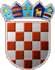 PRIMORSKO-GORANSKA ŽUPANIJAOPĆINA MRKOPALJStari kraj 3, MrkopaljREPUBLIKA HRVATSKAPRIMORSKO-GORANSKA ŽUPANIJAOPĆINA MRKOPALJStari kraj 3, MrkopaljREPUBLIKA HRVATSKAPRIMORSKO-GORANSKA ŽUPANIJAOPĆINA MRKOPALJStari kraj 3, MrkopaljREPUBLIKA HRVATSKAPRIMORSKO-GORANSKA ŽUPANIJAOPĆINA MRKOPALJStari kraj 3, MrkopaljREPUBLIKA HRVATSKAPRIMORSKO-GORANSKA ŽUPANIJAOPĆINA MRKOPALJStari kraj 3, MrkopaljREPUBLIKA HRVATSKAPRIMORSKO-GORANSKA ŽUPANIJAOPĆINA MRKOPALJStari kraj 3, MrkopaljREPUBLIKA HRVATSKAPRIMORSKO-GORANSKA ŽUPANIJAOPĆINA MRKOPALJStari kraj 3, MrkopaljStr.1rptE2L-1REPUBLIKA HRVATSKAPRIMORSKO-GORANSKA ŽUPANIJAOPĆINA MRKOPALJStari kraj 3, MrkopaljREPUBLIKA HRVATSKAPRIMORSKO-GORANSKA ŽUPANIJAOPĆINA MRKOPALJStari kraj 3, MrkopaljREPUBLIKA HRVATSKAPRIMORSKO-GORANSKA ŽUPANIJAOPĆINA MRKOPALJStari kraj 3, MrkopaljREPUBLIKA HRVATSKAPRIMORSKO-GORANSKA ŽUPANIJAOPĆINA MRKOPALJStari kraj 3, Mrkopalj4 IZVJEŠTAJI I OBRAZLOŽENJE UZ GODIŠNJI IZVJEŠTAJ O IZVRŠENJU PRORAČUNA OPĆINE MRKOPALJ ZA 2018. GODINUTemeljem odredaba članaka 108 – 113 Zakona o proračunu (NN 87/08, 136/12) i Pravilnika o polugodišnjem i godišnjem izvještaju o izvršenju proračuna (NN 24/13, NN 102/17) Godišnji izvještaj o izvršenju proračuna Općine Mrkopalj za 2018. godinu sadrži:Opći dio proračunaPosebni dio proračunaIzvještaj o zaduživanjuIzvještaj o korištenju proračunske zaliheIzvještaj o danim jamstvima i izdacima po jamstvimaObrazloženje ostvarenja prihoda i primitaka, te realizacija rashoda i izdatakaStanje nenaplaćenih potraživanja i obveze OPĆI DIO PRORAČUNAOpći dio proračuna sastoji se od Računa prihoda i rashoda i Računa financiranja.Račun prihoda i rashoda sadrži prikaz ukupno ostvarenih prihoda i izvršenih rashoda prema ekonomskoj klasifikaciji, izvorima financiranja i funkcijskoj klasifikaciji.Račun financiranja sadrži prikaz primitaka i izdataka prema ekonomskoj klasifikaciji i izvorima financiranja, te analitički prikaz primitaka i izdataka.POSEBNI DIO PRORAČUNAU Posebnom dijelu proračuna rashodi i izdaci prikazuju se detaljnije sukladno Pravilniku o polugodišnjem i godišnjem izvještaju o izvršenju proračuna (NN 24/13, NN 102/17) prema organizacijskoj i programskoj klasifikaciji.IZVJEŠTAJ O ZADUŽIVANJU NA DOMAĆEM I STRANOM TRŽIŠTU NOVCA I KAPITALAOpćina Mrkopalj je temeljem Ugovora o financijskom leasingu broj 160 - 01826zaključenom u Rijeci .16.11.2018. godine sa PBZ – Leasinga d.o.o.. financirala nabavku vozila Suzuki Vitara.Trajanje Ugovora je 60 mjeseci ,a fiksna kamtna stopa iznosi 5,80%.Vrijednost objekta leasinga iznosi 145.560,55 kn , a u 2018 . godini je uplaćeno učešće od 29.112,11 kn.Otplatni plan ( u kn ) je slijedeći : IZVJEŠTAJ O KORIŠTENJU PRORAČUNSKE ZALIHETemeljem članka 57. st.3. Zakona o proračunu (NN BR 87/08, 136/12 I 15/15 i člankaOdluke o izvršavanju Proračuna Općine Mrkopalj za 2018. godine (Službene novine PGŽ br. 40/2017) Općinski načelnik utvrđujeIZVJEŠTAJ O KORIŠTENJU PRORAČUNSKE ZALIHE OPĆINE MRKOPALJKorištenje proračunske zalihe regulirano je člankom 15. Odluke o izvršavanju Proračuna Općine Mrkopalj koju je donijelo Općinsko vijeće na sjednici održanoj 19. prosinca 2017. godine.Člankom 15. Odluke o izvršavanju Proračuna Općine Mrkopalj predviđeno je da se za hitne ili nedovoljno planirane izdatke koriste sredstva proračunske zalihe u visini od 20.000.00 kn . O korištenju proračunske zalihe odlučuje Općinski načelnik .Sredstva proračunske zalihe za 2018. godinu planirana su u Razdjelu 001 – Jedinstveni upravni odjel , pozicija 265 Nepredviđeni rashodi do visine proračunske zalihe.Sredstva proračunske zalihe utrošena su za slijedeće namjene :Zaštitarske usluge tvrtke Securitas Hrvatska d.o.o. na manifestaciji Proštenje 2018. 05.10.2018. plaćeno	5.475,00 knNabavka	materijala	za	izradu	ručka		za	učesnike	hodočašća		Planinarski Križni put		- Ingro d.o.o. Delnice		27.12.2018. plaćeno	3.780,00 knNabavka Novogodišnjih čestitka koje su izradili učenici Osnovne škole Mrkopalj 19.12.2018. plaćeno	250,00 knUgostiteljske usluge za manifestaciju Badnjak 2018. - Ugostiteljski obrt. Blašković 27.12.2018. plaćeno	7.220,00 knVeterinarske usluga – sufinanciranje troškova poljoprivrednicima -	Veterinarska ambulanta d.o.o. Delnice28.12.2019. plaćeno	410,00 knUkupan iznos utrošene proračunske zalihe u 2018. godini iznosio je 17.135,00 kn . IZVJEŠTAJ O DANIM JAMSTVIMA i IZDACIMA PO JAMSTVIMATijekom 2018. godine Općina Mrkopalj nije dala jamstva, niti je imala izdatke po jamstvima. OBRAZLOŽENJE OSTVARENJA PRIHODA I PRIMITAKA, RASHODA RASHODA I IZDATAKAOPĆI DIO PRORAČUNAOpći dio proračuna sastoji se od Računa prihoda i rashoda i Računa financiranja.U Računu prihoda i rashoda	prikazani su ukupno ostvareni prihodi i rashodi poslovanja, te prihodi i rashodi od prodaje i nabave nefinancijske imovine.Račun financiranja	sadrži prikaz primitaka i izdataka od financijske imovine i zaduživanja .U 2018. godini ostvareni su prihodi od poslovanja u iznosu od	5.701.943,82 kn , što čini 95,66% planiranog iznosa.Prihode od poslovanja su činile sljedeće vrste prihoda :1.Prihodi od poreza :	2.343,082,24 kn ; 98,32% planiranog iznosa 2.Prihodi od pomoći:	1.650,916,47 kn ; 94,71 % planiranog iznosa 3.Prihodi od imovine:	157.131,18 kn ; 84,30 % planiranog iznosa 4.Prihodi od upravnih i administrativnih pristojbi,prihodi po posebnim propisima i naknade: 1.550.813,93 kn ; 94,10% planiranogiznosaPrihodi od prodaje nefinancijske imovine iznosili su 35.702,92 kn , odnosno 77,62 % od planiranje vrijednosti.Rashodi poslovanja iznosili su 3.942.738,97 kn a, sastojali su se od :Rashodi za zaposlene:	785.173,97 kn ; 93,71 % od planaMaterijalni rashodi:	1. 749.532,21 kn ; 93,39% od planaFinancijski rashodi:	49.768,07 kn;	97,58 % od planaSubvencije :	176.335,00 kn; 92,32 % od planaTekuće pomoći	251.978,69 kn; 88,10% od plana ( Dječjem vrtiću )Naknade građanima:	109.872,36 kn ; 87,90% od plana ( Socijalna pomoć, Pomoć i njega u kući )Tekuće donacije :	643.288,32 kn; 95,59% od plana ( Donacije neprofitnim organizacijama )Naknade štete pravnim i fizičkim osobama :	43.379,29 kn ; 96,40%Kapitalne pomoći :	133.411,06 kn ; 96,40 % od plana ( Komunalac Delnice – investicijska ulaganja )Rashodi za nabavu nefinancijske imovine iznosili su 1.893.484,06 kn , odnosno 97,35% planirane vrijednosti .Primici od financijske imovine i zaduživanja iznosili su 145.560,55 kn ( 99,70% od planiranog iznosa) i odnosili su se na financijski leasing za nabavku vozila.Izdaci za financijsku imovinu i otplatu zajmova iznosili su 29.112,11 kn ( 90,98%) što je iznos uplaćenog učešća u financijskom leasingu .POSEBNI DIO PRORAČUNAProračun Općine Mrkopalj u 2018. godinu sastojao se od slijedećih programa :PROGRAM 1001 – JAVNA UPRAVA I ADMINISTRACIJAProgram se sastojao od slijedećih aktivnosti : Aktivnosti Općinske Uprave, Promidžba Općine, Otplata kredita i pozajmljivanje, Pokroviteljstva i proslave , te Razvojni program .Izvršen je u 96,45% od plana , a ukupan iznos programa iznosio je 1.396.463,46 kn.Cilj programa je	zadovoljavanja potreba mještana u okviru utvrđenih zadaća koje obavlja jedinica lokalne samouprave.PROGRAM 1002 – NAKNADE GRAĐANIMA I KUĆANSTVIMAAktivnosti programa bile su Naknade štete i ostale naknade i Socijalna skrb , a program je izvršen je u iznosu od 153.251,65 kn , odnosno 90,15% od planiranog .Socijalna skrb je dio sustava socijalne sigurnosti, usmjerena ka suzbijanju siromaštva i socijalne ugroženosti. Namijenjena je najranjivijim socijalnim skupinama, sa ciljem osiguranja pomoći kako bi korisnici mogli ostvariti osnovne životne potrebe.Sredstva su utrošena za podmirenje slijedećih aktivnosti: jednokratne i stalne pomoći socijalno ugroženim osobama, novčana pomoć za svako novorođeno dijete, pomoć u kući, za podmirenje troškova nabavke ogrijeva te podmirenje dijela troškova za udžbenike polaznicima osnovne škole.PROGRAM 1003 – POTPORE POLJOPRIVREDIProgram je izvršen unutar aktivnosti Subvencije poljoprivrednicima i Centru za brdsko planinsku poljoprivredu Sušica.Ostvaren je u 99,44 % planiranog iznosa, te je iznosio 30.825,00 kn , od čega je sa 10.825,00 kn financirana subvencija veterinarskih usluga, a 20.000,00 kn je isplaćeno Centru za brdsko planinsku poljoprivredu Sušica.Cilj programa je poticanje razvoja poljoprivrede u Općini Mrkopalj.PROGRAM 1005 - POTICANJE RAZVOJA TURIZMAAktivnost za provođenje programa bila je Sufinanciranje rada turističkog ureda , a za nju su utrošena sredstva u iznosu od 104.493,40 kn ili 99,52 kn % u odnosu na plan.Cilj programa je poticanje razvoja turizma u Općini Mrkopalj.PROGRAM 1006 – ORGANIZIRANJE I PROVOĐENJE ZAŠTITE I SPAŠAVANJAProgram se je provodio u okviru sljedećih aktivnosti : Zaštita od požara i Sufinanciranje službi zaštite i spašavanja .Na zaštitu od požara kroz donacije DVD- ovima Sunger i Mrkopalj utrošeno je 198.270,00 kn ili 99,18 % .Na sufinanciranje ostalih službi zaštite i spašavanja npr. HGSS utrošeno je 10.000,00 kn ili 100,00 % od planiranog iznosa.Svrha programa je osiguranje uvjeta za redovito funkcioniranje vatrogasnih društava i ostalih službi zaštite i spašavanja, čime se doprinosi zaštiti ljudi, životinja i imovine u Općini Mrkopalj.PROGRAM 1007 – RAZVOJ SPORTA I REKREACIJERealizacija programa se izvršila kroz aktivnosti : Sufinanciranje rada sportskih društava, Izgradnja sportsko – rekreativnog centra Zagmajna, Fitnes sprave za vježbanje na otvorenom i izgradnja sportsko rekreacijskog terena , i ukupno je realizirano 766.790,00 kn ili 99.71 % od planiranog.Za financiranje rada sportskih društava realizirana su sredstva u iznosu od 165.000,00 kn, a sve u cilju poticanja amaterskog sporta, te promicanja sporta kao načina zdravog života.Za izgradnju sportsko – rekreativnog centra Zagmajna, postavljanje fitnes sprava za vježbanje na otvorenom i izgradnju sportsko rekreacijskog terena utrošeno je 601.179,00 kn, a cilj je unaprjeđenje turističko sadržaja Općine .PROGRAM 1008 – RAZVOJ CIVILNOG DRUŠTVAProgram je realiziran unutar aktivnosti Sufinanciranje rada Udruga , za koju je utrošeno 43.565,20 kn ili 79,21 % od plana.Sredstva su namijenjena za osiguranje redovne programske aktivnosti udruga.PROGRAM 1009- PREDSTAVNIČKA I IZVRŠNA TIJELAUnutar programa je aktivnost Naknade članovima vijeća i zamjenici načelnika , a program je realiziran u 87,12 % od planiranih sredstava, odnosno u iznosu od 45.300,93 kn .Cilj programa je omogućavanje nesmetanog rada predstavničkim i izvršnim tijelima Općine Mrkopalj.PROGRAM 1010 – ODGOJ I OBRAZOVANJEProgram uključuje aktivnost Javne potrebe u prosvjeti ,a odnosi se na tekuće donacije Osnovnoj školi Mrkopalj za provođenje izvanastavnih aktivnosti , te za darove učenicima ii djeci povodom blagdana Sveti Nikola.Za realizaciju programa utrošena su sredstva u iznosu od 26.578,09 kn ili 88,59% od plana.Cilj aktivnosti je razvijanje sposobnosti i potencijala, vještina i kompetencija svih učenika, te omogućavanje programa kvalitetnog osnovnog obrazovanja i jednak pristup svim učenicima, a posebno učenicima s teškoćama te nadarenim učenicima.PROGRAM 1011 – PROMICANJE KULTUREProgram je izvršen u aktivnosti Kultura u iznosu od 58.000,00 kn ili 84,06 %.Iznos je utrošen za tekuće donacije udrugama iz područja kulture . Cilj programa je poticanje kulturnih događanja u Općini Mrkopalj .PROGRAM 1012- SUBVENCIJE TRGOVAČKIM DRUŠTVIMA U JAVNOM SEKTORUProgram sadrži aktivnost Subvencija trgovačkim društvima , a trgovačka društva koja su financirala u okviru ove aktivnosti bila su Autotrans Ariva d.o.o. i Komunalno društvo Mrzle drage d.o.o. i to u ukupnom iznosu od 165.510,00 kn ( 91,95% od plana)Za subvenciju autobusne linije Mrkopalj – Delnice Autotrans d.o.o. je financiran s 79.260,00 kn , a subvencija KD Mrzle Drage d.o.o. je iznosila od 86.250,00 kn .PROGRAM 1013 – NABAVA DUGOTRAJNE IMOVINEUnutar programa je aktivnost Nabava dugotrajne imovine koja je realizirana u iznosu od 234.167,44 kn ili 93,29 % od planiranog , a odnosi se na:Nabavku uredskog namještaja i opreme : 40.386,89 kn Nabavku opreme za gospodarsko vozilo: 48.220,00 kn Nabavku osobnog automobila:	145.560,55 knPROGRAM 1014 – IZGRADNJA KOMUNALNE INFRSTRUKTUREProgram se sastoji od slijedećih aktivnosti: Izrada projektne dokumentacije,Izgradnja javne odvodnje i sanacija vodovodne mreže Sunger -Mrkopalj, Izgradnja nerazvrstanih cesta, Izgradnja javne rasvjete i Izgradnja pretovarne stanice Sović Laz .Program je realiziran u iznosu od 977.168,93 kn tj. 95,47 % od planiranog iznosa, a njegovi ciljevi su unaprjeđenje komunalne infrastrukture i povećanje životnog standarda građana Općine Mrkopalj.PROGRAM 1016 – ODRŽAVANJE KOMUNALNE INFARSTUKTUREU program spadaju aktivnosti Održavanje groblja u javnih površina u mjestu, Održavanje nerazvrstanih cesta i Održavanje javne rasvjete , a realiziran je u iznosu od 754.50,84 kn, što čini 89,74 % planiranog iznosa.Cilj programa je poboljšanje komunalnog standarda u Općini Mrkopalj.PROGRAM 1017 – UPRAVLJANJE IMOVINOMProgram je realiziran u okviru aktivnosti Upravljanje i održavanje općinske imovine i Izgradnja i Uređenje građevinskih objekata i ostale nefinancijske imovine u ukupnom iznosu od 535.529,34 kn ili 97.46% od planiranog .Cilj programa je učinkovito upravljanje općinskom imovinom koja služi za zadovoljavanje sportskih, kulturnih i ostalih sadržaja u Općini Mrkopalj.PROGRAM 1018 – ZAŠTITA OKOLIŠAProgram se je sproveo u okviru aktivnosti Komunalne usluge gdje su se u iznosu od 95.310,54 kn ( 99,98% od Plana ) financirale usluge dimnjačara, održavanja oborinskih kanala i odlagališta otpada, opskrba vodom ,iznošenje i odvoz smeća , a sve u cilju zaštite okoliša i ekologije.PROGRAM 1022 - REDOVNA DJELATNOST PODRUŽNICEProgram uključuje aktivnost Podružnica predškolskog odgoja i naobrazbe, i realiziran je u iznosu od 251.978,69 kn ili 88,41% od planiranog iznosa koji se je iskoristio za pokriće materijalnih izdataka Za pokriće materijalnih izdataka i plaće djelatnica, pomoćnog osoblja i asistenta u dječjem vrtiću realizirana su sredstva u iznosuProgramom predškolskog odgoja i obrazovanja omogućuje se svakom djetetu pravo na razvoj usklađen s njegovim individualnim mogućnostima i sposobnostima. Program obuhvaća redovni program predškolskog odgoja i obrazovanja koji obuhvaća stvaranje i osiguravanje uvjeta za brigu i skrb za djecu predškolskog uzrasta i dodatni program koji obuhvaća aktivnosti i programe kojim se unaprjeđuje redovni program radi provedbe aktivnosti koje povoljno utječu na razvoj te unaprjeđuje stjecanje vještina i kompetencija djece prije odlaska u školu.PROGRAM 1024 – POTPORE U ZDRAVSTVUU okviru programske aktivnosti Javne potrebe u zdravstvu dane se donacije zdravstvenim neprofitnim organizacijama koje pružaju uslugu palijativne skrbi i logopeda. Ukupan iznos utrošenih sredstava iznosio je 17.381,63 kn ili 86,91 % od planiranog.Cilj programa je poboljšati dostupnost zdravstvene skrbi na području Općine Mrkopalj.G.STANJE NENAPLAĆENIH POTRAŽIVANJA I NEPODMIRENIH DOSPJELIH OBVEZENenaplaćena potraživanja na dan 31.12.2018. iznosila su 920.279,47 kn , a sastojala su se od:Potraživanja za poreze:POREZ NA KUĆE ZA ODMOR	47.460,34 kn (Porezna uprava)POREZ NA TVRTKU	24.785,45 kn  (Porezna uprava)POREZ NA POTROŠNJU	6.051,31 kn (Porezna uprava)Ukupno:	78.297,10 kn	( Dospjelo )Potraživanja za prihode od imovine:POTRAŽIVANJA ZA ZATEZNE KAMATE	478,97 knPOTRAŽIVANJA ZA DANE KONCESIJE	1.900,00 knPOTRAŽIVANJA ZA ZAKUP	1.191,83 kn 2.4. POTRAŽIVANJA ZA LEGALIZACIJU	150,00 knUkupno:	3.720,80 kn ( Dospjelo )Potraživanja za upravne pristojbe i prohode po posebnim propisima : 3.1.POTRAŽIVANJA ZA GROBARINE	58.338,29 kn ( Dospjelo)POTRAŽIVANJA ZA ŠUMSKI DOPRINOS	336.559,61 kn (Nedospjelo)POTRAŽIVANJA ZA KOMUNALNU NAKNADU	278.568,28 kn (Dospjelo)POTRAŽIVANJA ZA KOMUNALNI DOPRINOS	113.179,52 kn ( Dospjelo : 15.771,60 kn, Nedospjelo : 97.407,92 kn )POTRAŽIVANJA ZA TROŠAK UKLANJANJA		1.062,50 kn RUŠEVNE ZGRADE	(Dospjelo )Ukupno:	787.708,20 knUkupno dospjela potraživanja iznosila su : 517.708 kn, a ukupna nedospjela potraživanja su iznosila :	302.843 kn.Ukupno dospjele obveze iznosile su 78.322,00 kn odnosila su se na-obveze za materijalne izdatke 70.837,00-obveze za subvencije	7.485,00Nedospjele obveze na dan 31.12.2018. iznosile su :	165.369,00 knKLASA: 400-01/19-01/02 URBROJ: 2112-05-02-19-2Mrkopalj, 24.04.2019.Općinski načelnik : Josip BrozovićRAČUN PRIHODA I RASHODAOstvareno 2017Izvorni plan 2018Ostvarenje 2018Prihodi poslovanja4.721.293,48 kn5.960.601,61 kn5.701.943,82 knPrihodi od prodaje nefinancijske imovine243.349,08 kn46.000,00 kn35.702,92 knUKUPNO PRIHODA4.964.642,56 kn6.006.601,61 kn5.737.646,74 knRashodi poslovanja4.584.187,14 kn4.207.400,00 kn3.942.738,97 knRashodi za nabavu nefinancijske imovine366.109,76 kn1.945.000,00 kn1.893.484,06 knUKUPNO RASHODA4.950.296,90 kn6.152.400,00 kn5.836.223,03 knRAZLIKA VIŠAK/MANJAK14.345,66 kn-145.798,39 kn-98.576,29 knRASPOLOŽIVA SREDSTVA IZ PRETHODNIH GODINARASPOLOŽIVA SREDSTVA IZ PRETHODNIH GODINARASPOLOŽIVA SREDSTVA IZ PRETHODNIH GODINARASPOLOŽIVA SREDSTVA IZ PRETHODNIH GODINAUkupan donos viška/manjka iz prethodnih godina17.452,74 kn31.798,40 kn31.798,40 knDio koji će se rasporediti/pokriti u razdoblju17.452,74 kn31.798,40 kn31.798,40 knRAČUN FINANCIRANJAPrimici od financijske imovine i zaduživanja0,00 kn146.000,00 kn145.560,55 knIzdaci za financijsku imovinu i otplate zajmova0,00 kn32.000,00 kn29.112,11 knNETO FINANCIRANJE0,00 kn114.000,00 kn116.448,44 knVIŠAK/MANJAK + NETO FINANCIRANJE +31.798,40 kn0,00 kn49.670.55 knRASPOLOŽIVA SREDSTVA IZ PRETHODNIH GODINARASPOLOŽIVA SREDSTVA IZ PRETHODNIH GODINARASPOLOŽIVA SREDSTVA IZ PRETHODNIH GODINARASPOLOŽIVA SREDSTVA IZ PRETHODNIH GODINAGODIŠNJE IZVRŠENJE PRORAČUNA OPĆINE MRKOPALJ ZA 2018. godinuOPĆI DIO PRORAČUNA - PRIHODI PO EKONOMSKOJ KLASIFIKACIJI [T-2]GODIŠNJE IZVRŠENJE PRORAČUNA OPĆINE MRKOPALJ ZA 2018. godinuOPĆI DIO PRORAČUNA - PRIHODI PO EKONOMSKOJ KLASIFIKACIJI [T-2]GODIŠNJE IZVRŠENJE PRORAČUNA OPĆINE MRKOPALJ ZA 2018. godinuOPĆI DIO PRORAČUNA - PRIHODI PO EKONOMSKOJ KLASIFIKACIJI [T-2]GODIŠNJE IZVRŠENJE PRORAČUNA OPĆINE MRKOPALJ ZA 2018. godinuOPĆI DIO PRORAČUNA - PRIHODI PO EKONOMSKOJ KLASIFIKACIJI [T-2]GODIŠNJE IZVRŠENJE PRORAČUNA OPĆINE MRKOPALJ ZA 2018. godinuOPĆI DIO PRORAČUNA - PRIHODI PO EKONOMSKOJ KLASIFIKACIJI [T-2]GODIŠNJE IZVRŠENJE PRORAČUNA OPĆINE MRKOPALJ ZA 2018. godinuOPĆI DIO PRORAČUNA - PRIHODI PO EKONOMSKOJ KLASIFIKACIJI [T-2]GODIŠNJE IZVRŠENJE PRORAČUNA OPĆINE MRKOPALJ ZA 2018. godinuOPĆI DIO PRORAČUNA - PRIHODI PO EKONOMSKOJ KLASIFIKACIJI [T-2]GODIŠNJE IZVRŠENJE PRORAČUNA OPĆINE MRKOPALJ ZA 2018. godinuOPĆI DIO PRORAČUNA - PRIHODI PO EKONOMSKOJ KLASIFIKACIJI [T-2]Račun/ Pozicija1Račun/ Pozicija1Opis2Ostvarenje 20173Plan4Ostvarenje 20185Indeks 5/36Indeks 5/476Prihodi poslovanja4.721.293,485.960.601,615.701.943,82120,77%95,66%61Prihodi od poreza1.509.020,022.383.000,002.343.082,24155,27%98,32%611Porez i prirez na dohodak1.102.139,451.765.000,001.726.698,31156,67%97,83%6111Porez i prirez na dohodak od nesamostalnog rada915.121,271.597.659,56174,58%6112Porez i prirez na dohodak od samostalnih djelatnosti125.503,90155.055,73123,55%6113Porez i prirez na dohodak od imovine i imovinskih prava25.052,2917.294,6969,03%6114Porez i prirez na dohodak od kapitala23.535,1428.534,62121,24%6115Porez i prirez na dohodak po godišnjoj prijavi12.926,85-71.846,29-555,79%613Porezi na imovinu388.868,03603.000,00604.195,48155,37%100,20%6131Stalni porezi na nepokretnu imovinu (zemlju, zgrade, kuće i ostalo)53.550,77174.172,75325,25%6134Povremeni porezi na imovinu335.317,26430.022,73128,24%614Porezi na robu i usluge18.012,5415.000,0012.188,4567,67%81,26%6142Porez na promet14.522,6312.188,4583,93%6145Porezi na korištenje dobara ili izvođenje aktivnosti3.489,910,000,00%63Pomoći iz inozemstva (darovnice) i od subjekata unutar općeg proračuna1.326.774,481.743.201,611.650.916,47124,43%94,71%633Pomoći iz proračuna1.085.275,491.443.201,611.371.470,30126,37%95,03%6331Tekuće pomoći iz proračuna675.275,49240.620,0035,63%6332Kapitalne pomoći iz proračuna410.000,001.130.850,30275,82%634Pomoći od ostalih subjekata unutar općeg proračuna241.498,99300.000,00279.446,17115,71%93,15%6341Tekuće pomoći od ostalih subjekata unutar opće države241.498,99279.446,17115,71%6342Kapitalne pomoći od ostalih subjekata unutar opće države0,000,00GODIŠNJE IZVRŠENJE PRORAČUNA OPĆINE MRKOPALJ ZA 2018. godinuOPĆI DIO PRORAČUNA - PRIHODI PO EKONOMSKOJ KLASIFIKACIJI [T-2]GODIŠNJE IZVRŠENJE PRORAČUNA OPĆINE MRKOPALJ ZA 2018. godinuOPĆI DIO PRORAČUNA - PRIHODI PO EKONOMSKOJ KLASIFIKACIJI [T-2]GODIŠNJE IZVRŠENJE PRORAČUNA OPĆINE MRKOPALJ ZA 2018. godinuOPĆI DIO PRORAČUNA - PRIHODI PO EKONOMSKOJ KLASIFIKACIJI [T-2]GODIŠNJE IZVRŠENJE PRORAČUNA OPĆINE MRKOPALJ ZA 2018. godinuOPĆI DIO PRORAČUNA - PRIHODI PO EKONOMSKOJ KLASIFIKACIJI [T-2]GODIŠNJE IZVRŠENJE PRORAČUNA OPĆINE MRKOPALJ ZA 2018. godinuOPĆI DIO PRORAČUNA - PRIHODI PO EKONOMSKOJ KLASIFIKACIJI [T-2]GODIŠNJE IZVRŠENJE PRORAČUNA OPĆINE MRKOPALJ ZA 2018. godinuOPĆI DIO PRORAČUNA - PRIHODI PO EKONOMSKOJ KLASIFIKACIJI [T-2]GODIŠNJE IZVRŠENJE PRORAČUNA OPĆINE MRKOPALJ ZA 2018. godinuOPĆI DIO PRORAČUNA - PRIHODI PO EKONOMSKOJ KLASIFIKACIJI [T-2]GODIŠNJE IZVRŠENJE PRORAČUNA OPĆINE MRKOPALJ ZA 2018. godinuOPĆI DIO PRORAČUNA - PRIHODI PO EKONOMSKOJ KLASIFIKACIJI [T-2]Račun/ Pozicija1Račun/ Pozicija1Opis2Ostvarenje 20173Plan4Ostvarenje 20185Indeks 5/36Indeks 5/4764Prihodi od imovine137.870,11186.400,00157.131,18113,97%84,30%641Prihodi od financijske imovine5,791.200,00891,6215399,31%74,30%6413Kamate na oročena sredstva i depozite po viđenju2,310,219,09%6414Prihodi od zateznih kamata3,48891,4125615,23%642Prihodi od nefinancijske imovine137.864,32185.200,00156.239,56113,33%84,36%6421Naknade za koncesije2.500,002.010,1380,41%6422Prihodi od zakupa i iznajmljivanja imovine93.028,8293.754,54100,78%6423Ostali prihodi od nefinancijske imovine36.530,0954.487,44149,16%6429Ostali prihodi od nefinancijske imovine5.805,415.987,45103,14%65Prihodi od upravnih i administrativnih pristojbi, pristojbi po pos.propisima i naknada1.747.628,871.648.000,001.550.813,9388,74%94,10%651Upravne i administrativne pristojbe83.905,59124.700,00101.785,39121,31%81,62%6512Županijske, gradske i općinske pristojbe i naknade82.893,5587.883,44106,02%6513Ostale upravne pristojbe1.012,04785,1477,58%6514Ostale pristojbe0,0013.116,81652Prihodi po posebnim propisima1.202.970,181.014.300,001.004.848,7383,53%99,07%6522Prihodi vodoprivrede3.185,974.652,28146,02%6524Doprinosi za šume1.185.734,20989.168,3783,42%6526Ostali nespomenuti prihodi14.050,0111.028,0878,49%653Komunalni doprinosi i naknade460.753,10509.000,00444.179,8196,40%87,27%6531Komunalni doprinosi166.939,96181.100,56108,48%6532Komunalne naknade293.813,14263.079,2589,54%7Prihodi od prodaje nefinancijske imovine243.349,0846.000,0035.702,9214,67%77,62%71Prihodi od prodaje neproizvedene dugotrajni imovine209.939,1620.000,006.793,003,24%33,97%711Prihodi od prodaje materijalne imovine - prirodnih bogatstava209.939,1620.000,006.793,003,24%33,97%7111Zemljište209.939,166.793,003,24%GODIŠNJE IZVRŠENJE PRORAČUNA OPĆINE MRKOPALJ ZA 2018. godinuOPĆI DIO PRORAČUNA - PRIHODI PO EKONOMSKOJ KLASIFIKACIJI [T-2]GODIŠNJE IZVRŠENJE PRORAČUNA OPĆINE MRKOPALJ ZA 2018. godinuOPĆI DIO PRORAČUNA - PRIHODI PO EKONOMSKOJ KLASIFIKACIJI [T-2]GODIŠNJE IZVRŠENJE PRORAČUNA OPĆINE MRKOPALJ ZA 2018. godinuOPĆI DIO PRORAČUNA - PRIHODI PO EKONOMSKOJ KLASIFIKACIJI [T-2]GODIŠNJE IZVRŠENJE PRORAČUNA OPĆINE MRKOPALJ ZA 2018. godinuOPĆI DIO PRORAČUNA - PRIHODI PO EKONOMSKOJ KLASIFIKACIJI [T-2]GODIŠNJE IZVRŠENJE PRORAČUNA OPĆINE MRKOPALJ ZA 2018. godinuOPĆI DIO PRORAČUNA - PRIHODI PO EKONOMSKOJ KLASIFIKACIJI [T-2]GODIŠNJE IZVRŠENJE PRORAČUNA OPĆINE MRKOPALJ ZA 2018. godinuOPĆI DIO PRORAČUNA - PRIHODI PO EKONOMSKOJ KLASIFIKACIJI [T-2]GODIŠNJE IZVRŠENJE PRORAČUNA OPĆINE MRKOPALJ ZA 2018. godinuOPĆI DIO PRORAČUNA - PRIHODI PO EKONOMSKOJ KLASIFIKACIJI [T-2]GODIŠNJE IZVRŠENJE PRORAČUNA OPĆINE MRKOPALJ ZA 2018. godinuOPĆI DIO PRORAČUNA - PRIHODI PO EKONOMSKOJ KLASIFIKACIJI [T-2]Račun/ PozicijaRačun/ PozicijaOpisOstvarenje 2017PlanOstvarenje 2018Indeks 5/3Indeks 5/41123456772Prihodi od prodaje proizvedene dugotrajne imovine33.409,9226.000,0028.909,9286,53%111,19%721Prihodi od prodaje građevinskih objekata33.409,9226.000,0024.209,9272,46%93,12%7211Stambeni objekti9.409,929.409,92100,00%7214Ostali građevinski objekti24.000,0014.800,0061,67%723Prihodi od prodaje prijevoznih sredstava0,000,004.700,007231Prijevozna sredstva u cestovnom prometu0,004.700,00UKUPNO4.964.642,566.006.601,615.737.646,74115,57%95,52%GODIŠNJE IZVRŠENJE PRORAČUNA OPĆINE MRKOPALJ ZA 2018. godinuOPĆI DIO PRORAČUNA - RASHODI PO EKONOMSKOJ KLASIFIKACIJI [T-3]GODIŠNJE IZVRŠENJE PRORAČUNA OPĆINE MRKOPALJ ZA 2018. godinuOPĆI DIO PRORAČUNA - RASHODI PO EKONOMSKOJ KLASIFIKACIJI [T-3]GODIŠNJE IZVRŠENJE PRORAČUNA OPĆINE MRKOPALJ ZA 2018. godinuOPĆI DIO PRORAČUNA - RASHODI PO EKONOMSKOJ KLASIFIKACIJI [T-3]GODIŠNJE IZVRŠENJE PRORAČUNA OPĆINE MRKOPALJ ZA 2018. godinuOPĆI DIO PRORAČUNA - RASHODI PO EKONOMSKOJ KLASIFIKACIJI [T-3]GODIŠNJE IZVRŠENJE PRORAČUNA OPĆINE MRKOPALJ ZA 2018. godinuOPĆI DIO PRORAČUNA - RASHODI PO EKONOMSKOJ KLASIFIKACIJI [T-3]GODIŠNJE IZVRŠENJE PRORAČUNA OPĆINE MRKOPALJ ZA 2018. godinuOPĆI DIO PRORAČUNA - RASHODI PO EKONOMSKOJ KLASIFIKACIJI [T-3]GODIŠNJE IZVRŠENJE PRORAČUNA OPĆINE MRKOPALJ ZA 2018. godinuOPĆI DIO PRORAČUNA - RASHODI PO EKONOMSKOJ KLASIFIKACIJI [T-3]GODIŠNJE IZVRŠENJE PRORAČUNA OPĆINE MRKOPALJ ZA 2018. godinuOPĆI DIO PRORAČUNA - RASHODI PO EKONOMSKOJ KLASIFIKACIJI [T-3]Račun/ Pozicija1Račun/ Pozicija1Opis2Ostvarenje 20173Plan4Ostvarenje 20185Indeks 5/36Indeks 5/473Rashodi poslovanja4.584.187,144.207.400,003.942.738,9786,01%93,71%31Rashodi za zaposlene775.002,09823.000,00785.173,97101,31%95,40%311Plaće650.599,19704.000,00668.385,56102,73%94,94%3111Plaće za redovan rad650.599,19668.385,56102,73%312Ostali rashodi za zaposlene12.500,0022.000,0020.500,00164,00%93,18%3121Ostali rashodi za zaposlene12.500,0020.500,00164,00%313Doprinosi na plaće111.902,9097.000,0096.288,4186,05%99,27%3132Doprinosi za zdravstveno osiguranje100.842,7386.771,5586,05%3133Doprinosi za zapošljavanje11.060,179.516,8686,05%32Materijalni rashodi1.951.478,791.873.400,001.749.532,2189,65%93,39%321Naknade troškova zaposlenima11.031,0015.000,0011.010,5099,81%73,40%3211Službena putovanja6.216,008.183,00131,64%3213Stručno usavršavanje zaposlenika4.815,002.827,5058,72%322Rashodi za materijal i energiju304.787,38304.000,00302.703,6499,32%99,57%3221Uredski materijal i ostali materijalni rashodi28.494,8523.527,7682,57%3223Energija246.204,37238.646,4396,93%3224Mat. i dijelovi za tekuće i investicijsko održavanje17.547,0612.632,0571,99%3225Sitni inventar i auto gume12.541,1027.897,40222,45%323Rashodi za usluge1.215.263,721.311.200,001.199.525,1898,70%91,48%3231Usluge telefona, pošte i prijevoza29.996,1537.064,62123,56%3232Usluge tekućeg i investicijskog održavanja647.184,92670.217,00103,56%3233Usluge promidžbe i informiranja71.124,8059.043,8483,01%GODIŠNJE IZVRŠENJE PRORAČUNA OPĆINE MRKOPALJ ZA 2018. godinuOPĆI DIO PRORAČUNA - RASHODI PO EKONOMSKOJ KLASIFIKACIJI [T-3]GODIŠNJE IZVRŠENJE PRORAČUNA OPĆINE MRKOPALJ ZA 2018. godinuOPĆI DIO PRORAČUNA - RASHODI PO EKONOMSKOJ KLASIFIKACIJI [T-3]GODIŠNJE IZVRŠENJE PRORAČUNA OPĆINE MRKOPALJ ZA 2018. godinuOPĆI DIO PRORAČUNA - RASHODI PO EKONOMSKOJ KLASIFIKACIJI [T-3]GODIŠNJE IZVRŠENJE PRORAČUNA OPĆINE MRKOPALJ ZA 2018. godinuOPĆI DIO PRORAČUNA - RASHODI PO EKONOMSKOJ KLASIFIKACIJI [T-3]GODIŠNJE IZVRŠENJE PRORAČUNA OPĆINE MRKOPALJ ZA 2018. godinuOPĆI DIO PRORAČUNA - RASHODI PO EKONOMSKOJ KLASIFIKACIJI [T-3]GODIŠNJE IZVRŠENJE PRORAČUNA OPĆINE MRKOPALJ ZA 2018. godinuOPĆI DIO PRORAČUNA - RASHODI PO EKONOMSKOJ KLASIFIKACIJI [T-3]GODIŠNJE IZVRŠENJE PRORAČUNA OPĆINE MRKOPALJ ZA 2018. godinuOPĆI DIO PRORAČUNA - RASHODI PO EKONOMSKOJ KLASIFIKACIJI [T-3]GODIŠNJE IZVRŠENJE PRORAČUNA OPĆINE MRKOPALJ ZA 2018. godinuOPĆI DIO PRORAČUNA - RASHODI PO EKONOMSKOJ KLASIFIKACIJI [T-3]Račun/ Pozicija1Račun/ Pozicija1Opis2Ostvarenje 20173Plan4Ostvarenje 20185Indeks 5/36Indeks 5/473234Komunalne usluge93.147,8788.470,2194,98%3235Zakupnine i najamnine7.865,001.620,0020,60%3237Intelektualne i osobne usluge318.318,10288.565,5190,65%3238Računalne usluge38.452,5044.269,00115,13%3239Ostale usluge9.174,3810.275,00112,00%329Ostali nespomenuti rashodi poslovanja420.396,69243.200,00236.292,8956,21%97,16%3291Naknade za rad predstavničkih i izvršnih tijela, povjerenstava i slično72.727,4045.300,9362,29%3292Premije osiguranja16.865,8817.626,58104,51%3293Reprezentacija57.825,4129.377,9550,80%3294Članarine2.830,005.715,96201,98%3295Pristojbe i naknade4.784,005.080,76106,20%3299Ostali nespomenuti rashodi poslovanja265.364,00133.190,7150,19%34Financijski rashodi23.972,0651.000,0049.768,07207,61%97,58%342Kamate za primljene zajmove0,001.000,000,000,00%3423Kamate za primljene zajmove od banaka i ostalih financijskih institucija izvan javnog sektora0,000,00343Ostali financijski rashodi23.972,0650.000,0049.768,07207,61%99,54%3431Bankarske usluge i usluge platnog prometa22.598,5147.266,66209,16%3433Zatezne kamate498,55756,64151,77%3434Ostali nespomenuti financijski rashodi875,001.744,77199,40%35Subvencije271.430,00191.000,00176.335,0064,97%92,32%351Subvencije trgovačkim društvima u javnom sektoru264.260,00180.000,00165.510,0062,63%91,95%3512Subvencije trgovačkim društvima u javnom sektoru264.260,00165.510,0062,63%352Subvencije trgovačkim društvima, obrtnicima, malim i srednjimpoduzetnicima izvan javnog sektora7.170,0011.000,0010.825,00150,98%98,41%3522Subvencije trgovačkim društvima izvan javnog sektora0,000,003523Subvencije poljoprivrednicima, obrtnicima, malim i srednjim poduzetnicima7.170,0010.825,00150,98%36Pomoći dane u inozemstvo i unutar opće države211.263,15286.000,00251.978,69119,27%88,10%GODIŠNJE IZVRŠENJE PRORAČUNA OPĆINE MRKOPALJ ZA 2018. godinuOPĆI DIO PRORAČUNA - RASHODI PO EKONOMSKOJ KLASIFIKACIJI [T-3]GODIŠNJE IZVRŠENJE PRORAČUNA OPĆINE MRKOPALJ ZA 2018. godinuOPĆI DIO PRORAČUNA - RASHODI PO EKONOMSKOJ KLASIFIKACIJI [T-3]GODIŠNJE IZVRŠENJE PRORAČUNA OPĆINE MRKOPALJ ZA 2018. godinuOPĆI DIO PRORAČUNA - RASHODI PO EKONOMSKOJ KLASIFIKACIJI [T-3]GODIŠNJE IZVRŠENJE PRORAČUNA OPĆINE MRKOPALJ ZA 2018. godinuOPĆI DIO PRORAČUNA - RASHODI PO EKONOMSKOJ KLASIFIKACIJI [T-3]GODIŠNJE IZVRŠENJE PRORAČUNA OPĆINE MRKOPALJ ZA 2018. godinuOPĆI DIO PRORAČUNA - RASHODI PO EKONOMSKOJ KLASIFIKACIJI [T-3]GODIŠNJE IZVRŠENJE PRORAČUNA OPĆINE MRKOPALJ ZA 2018. godinuOPĆI DIO PRORAČUNA - RASHODI PO EKONOMSKOJ KLASIFIKACIJI [T-3]GODIŠNJE IZVRŠENJE PRORAČUNA OPĆINE MRKOPALJ ZA 2018. godinuOPĆI DIO PRORAČUNA - RASHODI PO EKONOMSKOJ KLASIFIKACIJI [T-3]GODIŠNJE IZVRŠENJE PRORAČUNA OPĆINE MRKOPALJ ZA 2018. godinuOPĆI DIO PRORAČUNA - RASHODI PO EKONOMSKOJ KLASIFIKACIJI [T-3]Račun/ Pozicija1Račun/ Pozicija1Opis2Ostvarenje 20173Plan4Ostvarenje 20185Indeks 5/36Indeks 5/47363Pomoći unutar opće države211.263,15286.000,00251.978,69119,27%88,10%3631Tekuće pomoći unutar opće države211.263,15251.978,69119,27%37Naknade građanima i kućanstvima na temelju osiguranja i drugenaknade124.451,92125.000,00109.872,3688,28%87,90%372Ostale naknade građanima i kućanstvima iz proračuna124.451,92125.000,00109.872,3688,28%87,90%3721Naknade građanima i kućanstvima u novcu74.950,0081.900,00109,27%3722Naknade građanima i kućanstvima u naravi49.501,9227.972,3656,51%38Ostali rashodi1.226.589,13858.000,00820.078,6766,86%95,58%381Tekuće donacije515.913,59673.000,00643.288,32124,69%95,59%3811Tekuće donacije u novcu500.443,63626.690,23125,23%3812Tekuće donacije u naravi15.469,9616.598,09107,29%383Kazne, penali i naknade štete0,0045.000,0043.379,2996,40%3831Naknade šteta pravnim i fizičkim osobama0,0043.379,29386Kapitalne pomoći710.675,54140.000,00133.411,0618,77%95,29%3861Kapitalne pomoći bankama i ostalim financijskim institucijama i trgovačkim društvima u javnom sektoru710.675,54133.411,0618,77%4Rashodi za nabavu nefinancijske imovine366.109,761.945.000,001.893.484,06517,19%97,35%41Rashodi za nabavu neproizvedene imovine0,000,000,00411Materijalna imovina - prirodna bogatstva0,000,000,004111Zemljište0,000,0042Rashodi za nabavu proizvedene dugotrajne imovine32.581,251.425.000,001.380.176,314236,11%96,85%421Građevinski objekti30.406,251.089.000,001.061.100,123489,74%97,44%4213Ceste, željeznice i slični građevinski objekti0,00397.953,614214Ostali građevinski objekti30.406,25663.146,512180,95%422Postrojenja i oprema2.175,00190.000,00173.515,647977,73%91,32%4221Uredska oprema i namještaj2.175,0040.386,891856,87%GODIŠNJE IZVRŠENJE PRORAČUNA OPĆINE MRKOPALJ ZA 2018. godinuOPĆI DIO PRORAČUNA - RASHODI PO EKONOMSKOJ KLASIFIKACIJI [T-3]GODIŠNJE IZVRŠENJE PRORAČUNA OPĆINE MRKOPALJ ZA 2018. godinuOPĆI DIO PRORAČUNA - RASHODI PO EKONOMSKOJ KLASIFIKACIJI [T-3]GODIŠNJE IZVRŠENJE PRORAČUNA OPĆINE MRKOPALJ ZA 2018. godinuOPĆI DIO PRORAČUNA - RASHODI PO EKONOMSKOJ KLASIFIKACIJI [T-3]GODIŠNJE IZVRŠENJE PRORAČUNA OPĆINE MRKOPALJ ZA 2018. godinuOPĆI DIO PRORAČUNA - RASHODI PO EKONOMSKOJ KLASIFIKACIJI [T-3]GODIŠNJE IZVRŠENJE PRORAČUNA OPĆINE MRKOPALJ ZA 2018. godinuOPĆI DIO PRORAČUNA - RASHODI PO EKONOMSKOJ KLASIFIKACIJI [T-3]GODIŠNJE IZVRŠENJE PRORAČUNA OPĆINE MRKOPALJ ZA 2018. godinuOPĆI DIO PRORAČUNA - RASHODI PO EKONOMSKOJ KLASIFIKACIJI [T-3]GODIŠNJE IZVRŠENJE PRORAČUNA OPĆINE MRKOPALJ ZA 2018. godinuOPĆI DIO PRORAČUNA - RASHODI PO EKONOMSKOJ KLASIFIKACIJI [T-3]GODIŠNJE IZVRŠENJE PRORAČUNA OPĆINE MRKOPALJ ZA 2018. godinuOPĆI DIO PRORAČUNA - RASHODI PO EKONOMSKOJ KLASIFIKACIJI [T-3]Račun/ Pozicija1Račun/ Pozicija1Opis2Ostvarenje 20173Plan4Ostvarenje 20185Indeks 5/36Indeks 5/474226Sportska i glazbena oprema0,0084.908,754227Uređaji, strojevi i oprema za ostale namjene0,0048.220,00423Prijevozna sredstva0,00146.000,00145.560,5599,70%4231Prijevozna sredstva u cestovnom prometu0,00145.560,55426Nematerijalna proizvedena imovina0,000,000,004262Ulaganja u računalne programe0,000,0045Rashodi za dodatna ulaganja na nefinancijskoj imovini333.528,51520.000,00513.307,75153,90%98,71%451Dodatna ulaganja na građevinskim objektima333.528,51440.000,00432.468,75129,66%98,29%4511Dodatna ulaganja na građevinskim objektima333.528,51432.468,75129,66%454Dodatna ulaganja za ostalu nefinancijsku imovinu0,0080.000,0080.839,00101,05%4541Dodatna ulaganja za ostalu nefinancijsku imovinu0,0080.839,00UKUPNO4.950.296,906.152.400,005.836.223,03117,90%94,86%GODIŠNJE IZVRŠENJE PRORAČUNA OPĆINE MRKOPALJ ZA 2018. godinuOPĆI DIO PRORAČUNA - PRIHODI PREMA IZVORIMA FINANCIRANJA [T-4]GODIŠNJE IZVRŠENJE PRORAČUNA OPĆINE MRKOPALJ ZA 2018. godinuOPĆI DIO PRORAČUNA - PRIHODI PREMA IZVORIMA FINANCIRANJA [T-4]GODIŠNJE IZVRŠENJE PRORAČUNA OPĆINE MRKOPALJ ZA 2018. godinuOPĆI DIO PRORAČUNA - PRIHODI PREMA IZVORIMA FINANCIRANJA [T-4]GODIŠNJE IZVRŠENJE PRORAČUNA OPĆINE MRKOPALJ ZA 2018. godinuOPĆI DIO PRORAČUNA - PRIHODI PREMA IZVORIMA FINANCIRANJA [T-4]GODIŠNJE IZVRŠENJE PRORAČUNA OPĆINE MRKOPALJ ZA 2018. godinuOPĆI DIO PRORAČUNA - PRIHODI PREMA IZVORIMA FINANCIRANJA [T-4]GODIŠNJE IZVRŠENJE PRORAČUNA OPĆINE MRKOPALJ ZA 2018. godinuOPĆI DIO PRORAČUNA - PRIHODI PREMA IZVORIMA FINANCIRANJA [T-4]GODIŠNJE IZVRŠENJE PRORAČUNA OPĆINE MRKOPALJ ZA 2018. godinuOPĆI DIO PRORAČUNA - PRIHODI PREMA IZVORIMA FINANCIRANJA [T-4]IzvorID1Opis2Ostvarenje 20173Plan4Ostvarenje 20185Indeks 5/36Indeks 5/471Opći prihodi i primici1.640.622,272.560.400,002.495.718,64152,12%97,47%11Opći prihodi i primici1.640.622,272.560.400,002.495.718,64152,12%97,47%4Prihodi za posebne namjene1.753.896,731.657.000,001.555.308,7188,68%93,86%41Prihodi za posebne namjene1.753.896,731.657.000,001.555.308,7188,68%93,86%5Pomoći1.326.774,481.743.201,611.650.916,47124,43%94,71%51Pomoći1.326.774,481.743.201,611.650.916,47124,43%94,71%7Prihodi od nefin.imovine i nadoknade šteta od osig243.349,0846.000,0035.702,9214,67%77,62%71Prihodi od nefin.imovine i nadoknade šteta od osig243.349,0846.000,0035.702,9214,67%77,62%UKUPNO4.964.642,566.006.601,615.737.646,74115,57%95,52%GODIŠNJE IZVRŠENJE PRORAČUNA OPĆINE MRKOPALJ ZA 2018. godinuOPĆI DIO PRORAČUNA - RASHODI PREMA IZVORIMA FINANCIRANJA [T-5]GODIŠNJE IZVRŠENJE PRORAČUNA OPĆINE MRKOPALJ ZA 2018. godinuOPĆI DIO PRORAČUNA - RASHODI PREMA IZVORIMA FINANCIRANJA [T-5]GODIŠNJE IZVRŠENJE PRORAČUNA OPĆINE MRKOPALJ ZA 2018. godinuOPĆI DIO PRORAČUNA - RASHODI PREMA IZVORIMA FINANCIRANJA [T-5]GODIŠNJE IZVRŠENJE PRORAČUNA OPĆINE MRKOPALJ ZA 2018. godinuOPĆI DIO PRORAČUNA - RASHODI PREMA IZVORIMA FINANCIRANJA [T-5]GODIŠNJE IZVRŠENJE PRORAČUNA OPĆINE MRKOPALJ ZA 2018. godinuOPĆI DIO PRORAČUNA - RASHODI PREMA IZVORIMA FINANCIRANJA [T-5]GODIŠNJE IZVRŠENJE PRORAČUNA OPĆINE MRKOPALJ ZA 2018. godinuOPĆI DIO PRORAČUNA - RASHODI PREMA IZVORIMA FINANCIRANJA [T-5]GODIŠNJE IZVRŠENJE PRORAČUNA OPĆINE MRKOPALJ ZA 2018. godinuOPĆI DIO PRORAČUNA - RASHODI PREMA IZVORIMA FINANCIRANJA [T-5]IzvorID1Opis2Ostvarenje 20173Plan4Ostvarenje 20185Indeks 5/36Indeks 5/471Opći prihodi i primici2.809.054,162.838.400,002.734.399,5897,34%96,34%11Opći prihodi i primici2.809.054,162.838.400,002.734.399,5897,34%96,34%4Prihodi za posebne namjene1.378.194,741.501.000,001.315.731,2595,47%87,66%41Prihodi za posebne namjene1.378.194,741.501.000,001.315.731,2595,47%87,66%5Pomoći673.113,941.576.000,001.640.531,65243,72%104,09%51Pomoći673.113,941.576.000,001.640.531,65243,72%104,09%7Prihodi od nefin.imovine i nadoknade šteta od osig89.934,0691.000,000,000,00%0,00%71Prihodi od nefin.imovine i nadoknade šteta od osig89.934,0691.000,000,000,00%0,00%8Namjenski primici od zaduživanja0,00146.000,00145.560,5599,70%81Namjenski primici od zaduživanja0,00146.000,00145.560,5599,70%UKUPNO4.950.296,906.152.400,005.836.223,03117,90%94,86%GODIŠNJE IZVRŠENJE PRORAČUNA OPĆINE MRKOPALJ ZA 2018. godinuOPĆI DIO PRORAČUNA - RASHODI PREMA FUNKCIJSKOJ KLASIFIKACIJI [T-6]GODIŠNJE IZVRŠENJE PRORAČUNA OPĆINE MRKOPALJ ZA 2018. godinuOPĆI DIO PRORAČUNA - RASHODI PREMA FUNKCIJSKOJ KLASIFIKACIJI [T-6]GODIŠNJE IZVRŠENJE PRORAČUNA OPĆINE MRKOPALJ ZA 2018. godinuOPĆI DIO PRORAČUNA - RASHODI PREMA FUNKCIJSKOJ KLASIFIKACIJI [T-6]GODIŠNJE IZVRŠENJE PRORAČUNA OPĆINE MRKOPALJ ZA 2018. godinuOPĆI DIO PRORAČUNA - RASHODI PREMA FUNKCIJSKOJ KLASIFIKACIJI [T-6]GODIŠNJE IZVRŠENJE PRORAČUNA OPĆINE MRKOPALJ ZA 2018. godinuOPĆI DIO PRORAČUNA - RASHODI PREMA FUNKCIJSKOJ KLASIFIKACIJI [T-6]GODIŠNJE IZVRŠENJE PRORAČUNA OPĆINE MRKOPALJ ZA 2018. godinuOPĆI DIO PRORAČUNA - RASHODI PREMA FUNKCIJSKOJ KLASIFIKACIJI [T-6]GODIŠNJE IZVRŠENJE PRORAČUNA OPĆINE MRKOPALJ ZA 2018. godinuOPĆI DIO PRORAČUNA - RASHODI PREMA FUNKCIJSKOJ KLASIFIKACIJI [T-6]Funk.OpisOstvarenje 2017PlanOstvarenje 2018Indeks 5/3Indeks 5/4123456701Opće javne usluge1.136.383,741.209.500,001.143.626,81	1,011.143.626,81	1,010,95011Izvršna i zakonodavna tijela, financijski i fiskalni poslovi, vanjskiposlovi181.507,2253.000,0045.300,93	0,250,85013Opće usluge954.876,521.155.500,001.098.325,88	1,150,95018Prijenosi općeg karaktera između različitih državnih razina0,001.000,000,000,000,0003Javni red i sigurnost99.800,00200.000,00198.270,00	1,99198.270,00	1,990,99032Usluge protupožarne zaštite99.800,00200.000,00198.270,00	1,99198.270,00	1,990,9904Ekonomski poslovi1.641.833,862.526.400,002.405.563,47	1,472.405.563,47	1,470,95041Opći ekonomski, trgovački i poslovi vezani uz rad780.220,34550.400,00551.393,58	0,71551.393,58	0,711,00042Poljoprivreda, šumarstvo, ribarstvo i lov27.170,0061.000,0059.849,40	2,200,98043Gorivo i energija107.692,98113.000,00102.326,61	0,95102.326,61	0,950,91045Promet448.161,631.053.000,00954.075,12	2,13954.075,12	2,130,91046Komunikacije29.996,1536.000,0037.064,62	1,241,03047Ostale industrije86.012,80599.000,00597.977,15	6,95597.977,15	6,951,00049Ekonomski poslovi koji nisu drugdje svrstani162.579,96114.000,00102.876,99	0,63102.876,99	0,630,9005Zaštita okoliša750.713,55216.000,00213.371,20	0,28213.371,20	0,280,99051Gospodarenje otpadom56.215,06125.000,00123.963,80	2,21123.963,80	2,210,99052Gospodarenje otpadnim vodama654.383,4960.000,0057.039,90	0,090,95056Poslovi i usluge zaštite okoliša koji nisu drugdje svrstani40.115,0031.000,0032.367,50	0,811,0406Usluge unaprjeđenja stanovanja i zajednice589.605,011.036.500,00986.745,24	1,67986.745,24	1,670,95061Razvoj stanovanja135.000,00100.000,0086.250,00	0,640,86062Razvoj zajednice80.000,000,000,00	0,000,00	0,00063Opskrba vodom71.140,7112.000,0011.869,77	0,170,99Funk.OpisOstvarenje 2017PlanOstvarenje 2018Indeks 5/3Indeks 5/41234567064Ulična rasvjeta188.837,64477.000,00449.209,34	2,38449.209,34	2,380,94066Rashodi vezani uz stanovanje i kom. pogodnosti koji nisu drugdje svrstani114.626,66447.500,00439.416,13	3,83439.416,13	3,830,9807Zdravstvo14.252,7620.000,0017.381,63	1,2217.381,63	1,220,87074Službe javnog zdravstva14.252,7620.000,0017.381,63	1,220,8708Rekreacija, kultura i religija333.675,70459.000,00439.456,25	1,32439.456,25	1,320,96081Službe rekreacije i sporta286.175,70300.000,00294.293,75	1,03294.293,75	1,030,98082Službe kulture12.000,00117.000,00109.162,50	9,10109.162,50	9,100,93083Službe emitiranja i izdavanja25.000,0027.000,0027.000,00	1,081,00084Religijske i druge službe zajednice10.500,0015.000,009.000,00	0,869.000,00	0,860,60086Rashodi za rekreaciju, kulturu i religiju koji nisu drugdje svrstani0,000,000,000,0009Obrazovanje259.580,36315.000,00278.556,78	1,07278.556,78	1,070,88091Predškolsko i osnovno obrazovanje211.263,15285.000,00251.978,69	1,19251.978,69	1,190,88098Usluge obrazovanja koje nisu drugdje svrstane48.317,2130.000,0026.578,09	0,550,8910Socijalna zaštita124.451,92170.000,00153.251,65	1,23153.251,65	1,230,90109Aktivnosti socijalne zaštite koje nisu drugdje svrstane124.451,92170.000,00153.251,65	1,23153.251,65	1,230,90UKUPNO4.950.296,906.152.400,005.836.223,03	1,185.836.223,03	1,180,95GODIŠNJE IZVRŠENJE PRORAČUNA OPĆINE MRKOPALJ ZA 2018. godinuOPĆI DIO PRORAČUNA - RAČUN FINANCIRANJA PREMA EKONOMSKOJ KLASIFIKACIJI [T-7]GODIŠNJE IZVRŠENJE PRORAČUNA OPĆINE MRKOPALJ ZA 2018. godinuOPĆI DIO PRORAČUNA - RAČUN FINANCIRANJA PREMA EKONOMSKOJ KLASIFIKACIJI [T-7]GODIŠNJE IZVRŠENJE PRORAČUNA OPĆINE MRKOPALJ ZA 2018. godinuOPĆI DIO PRORAČUNA - RAČUN FINANCIRANJA PREMA EKONOMSKOJ KLASIFIKACIJI [T-7]GODIŠNJE IZVRŠENJE PRORAČUNA OPĆINE MRKOPALJ ZA 2018. godinuOPĆI DIO PRORAČUNA - RAČUN FINANCIRANJA PREMA EKONOMSKOJ KLASIFIKACIJI [T-7]GODIŠNJE IZVRŠENJE PRORAČUNA OPĆINE MRKOPALJ ZA 2018. godinuOPĆI DIO PRORAČUNA - RAČUN FINANCIRANJA PREMA EKONOMSKOJ KLASIFIKACIJI [T-7]GODIŠNJE IZVRŠENJE PRORAČUNA OPĆINE MRKOPALJ ZA 2018. godinuOPĆI DIO PRORAČUNA - RAČUN FINANCIRANJA PREMA EKONOMSKOJ KLASIFIKACIJI [T-7]GODIŠNJE IZVRŠENJE PRORAČUNA OPĆINE MRKOPALJ ZA 2018. godinuOPĆI DIO PRORAČUNA - RAČUN FINANCIRANJA PREMA EKONOMSKOJ KLASIFIKACIJI [T-7]GODIŠNJE IZVRŠENJE PRORAČUNA OPĆINE MRKOPALJ ZA 2018. godinuOPĆI DIO PRORAČUNA - RAČUN FINANCIRANJA PREMA EKONOMSKOJ KLASIFIKACIJI [T-7]Račun/ PozicijaRačun/ PozicijaOpisOstvarenje 2017Izvorni plan 2018Ostvarenje 2018Indeks 5/3Indeks 5/4112345675Izdaci za financijsku imovinu i otplate zajmova0,00-32.000,00-29.112,1190,98%54Izdaci za otplatu glavnice primljenih zajmova0,00-32.000,00-29.112,1190,98%544Otplata glavnice primljenih zajmova od banaka i ostalih financijskih institucija izvan javnog sektora0,00-32.000,00-29.112,1190,98%54430,00-29.112,118Primici od financijske imovine i zaduživanja0,00146.000,00145.560,5599,70%81Primljene otplate (povrati) glavnice danih zajmova0,000,000,00812Primici (povrati) glavnice zajmova danih neprofitnim organizacijama,građanima i kućanstvima0,000,000,008121Povrat zajmova danih neprofitnim organizacijama, građanima i kućanstvimau tuzemstvu0,000,0084Primici od zaduživanja0,00146.000,00145.560,5599,70%844Primljeni zajmovi od banaka i ostalih financijskih institucija izvan javnog sektora0,00146.000,00145.560,5599,70%8441Primljeni zajmovi od tuzemnih banaka i ostalih financijskih institucija izvan javnog sektora0,000,0084450,00145.560,55845Primljeni zajmovi od trgovačkih društava, obrtnika, malih i srednjihpoduzetnika izvan javnog sektora0,000,000,008451Primljeni zajmovi od tuzemnih trgovačkih društava, obrtnika, malih i srednjihpoduzetnika izvan javnog sektora0,000,00GODIŠNJE IZVRŠENJE PRORAČUNA OPĆINE MRKOPALJ ZA 2018. godinuOPĆI DIO PRORAČUNA - RAČUN FINANCIRANJA PREMA EKONOMSKOJ KLASIFIKACIJI [T-7]GODIŠNJE IZVRŠENJE PRORAČUNA OPĆINE MRKOPALJ ZA 2018. godinuOPĆI DIO PRORAČUNA - RAČUN FINANCIRANJA PREMA EKONOMSKOJ KLASIFIKACIJI [T-7]GODIŠNJE IZVRŠENJE PRORAČUNA OPĆINE MRKOPALJ ZA 2018. godinuOPĆI DIO PRORAČUNA - RAČUN FINANCIRANJA PREMA EKONOMSKOJ KLASIFIKACIJI [T-7]GODIŠNJE IZVRŠENJE PRORAČUNA OPĆINE MRKOPALJ ZA 2018. godinuOPĆI DIO PRORAČUNA - RAČUN FINANCIRANJA PREMA EKONOMSKOJ KLASIFIKACIJI [T-7]GODIŠNJE IZVRŠENJE PRORAČUNA OPĆINE MRKOPALJ ZA 2018. godinuOPĆI DIO PRORAČUNA - RAČUN FINANCIRANJA PREMA EKONOMSKOJ KLASIFIKACIJI [T-7]GODIŠNJE IZVRŠENJE PRORAČUNA OPĆINE MRKOPALJ ZA 2018. godinuOPĆI DIO PRORAČUNA - RAČUN FINANCIRANJA PREMA EKONOMSKOJ KLASIFIKACIJI [T-7]GODIŠNJE IZVRŠENJE PRORAČUNA OPĆINE MRKOPALJ ZA 2018. godinuOPĆI DIO PRORAČUNA - RAČUN FINANCIRANJA PREMA EKONOMSKOJ KLASIFIKACIJI [T-7]Račun/ PozicijaOpisOstvarenje 2017Izvorni plan 2018Ostvarenje 2018Indeks 5/3Indeks 5/41234567UKUPNOUKUPNO0,00114.000,00116.448,44102,15%GODIŠNJE IZVRŠENJE PRORAČUNA OPĆINE MRKOPALJ ZA 2018. godinuOPĆI DIO PRORAČUNA - RAČUN FINANCIRANJA ANALITIČKI PRIKAZ [T-8]GODIŠNJE IZVRŠENJE PRORAČUNA OPĆINE MRKOPALJ ZA 2018. godinuOPĆI DIO PRORAČUNA - RAČUN FINANCIRANJA ANALITIČKI PRIKAZ [T-8]GODIŠNJE IZVRŠENJE PRORAČUNA OPĆINE MRKOPALJ ZA 2018. godinuOPĆI DIO PRORAČUNA - RAČUN FINANCIRANJA ANALITIČKI PRIKAZ [T-8]GODIŠNJE IZVRŠENJE PRORAČUNA OPĆINE MRKOPALJ ZA 2018. godinuOPĆI DIO PRORAČUNA - RAČUN FINANCIRANJA ANALITIČKI PRIKAZ [T-8]GODIŠNJE IZVRŠENJE PRORAČUNA OPĆINE MRKOPALJ ZA 2018. godinuOPĆI DIO PRORAČUNA - RAČUN FINANCIRANJA ANALITIČKI PRIKAZ [T-8]GODIŠNJE IZVRŠENJE PRORAČUNA OPĆINE MRKOPALJ ZA 2018. godinuOPĆI DIO PRORAČUNA - RAČUN FINANCIRANJA ANALITIČKI PRIKAZ [T-8]Račun/ PozicijaRačun/ PozicijaOpisOstvarenje 2017Ostvarenje 2018Indeks4/31123455Izdaci za financijsku imovinu i otplate zajmova0,00-29.112,1154Izdaci za otplatu glavnice primljenih zajmova0,00-29.112,11544Otplata glavnice primljenih zajmova od banaka i ostalih financijskih institucija izvan javnog sektora0,00-29.112,1154430,00-29.112,1154432390Otplata glavnice prim. kredita od tuz. kred. inst. izvan javnog sektora - dugoročni0,00-29.112,118Primici od financijske imovine i zaduživanja0,00145.560,5584Primici od zaduživanja0,00145.560,55844Primljeni zajmovi od banaka i ostalih financijskih institucija izvan javnog sektora0,00145.560,5584450,00145.560,5584452-58Primljeni zajmovi od ost. tuz. fin. inst. izvan javnog sektora - dugoročni0,00145.560,55UKUPNO0,00116.448,44GODIŠNJE IZVRŠENJE PRORAČUNA OPĆINE MRKOPALJ ZA 2018. godinuOPĆI DIO PRORAČUNA - RAČUN FINANCIRANJA PREMA IZVORIMA FINANCIRANJA - PRIMICI [T-9A]GODIŠNJE IZVRŠENJE PRORAČUNA OPĆINE MRKOPALJ ZA 2018. godinuOPĆI DIO PRORAČUNA - RAČUN FINANCIRANJA PREMA IZVORIMA FINANCIRANJA - PRIMICI [T-9A]GODIŠNJE IZVRŠENJE PRORAČUNA OPĆINE MRKOPALJ ZA 2018. godinuOPĆI DIO PRORAČUNA - RAČUN FINANCIRANJA PREMA IZVORIMA FINANCIRANJA - PRIMICI [T-9A]GODIŠNJE IZVRŠENJE PRORAČUNA OPĆINE MRKOPALJ ZA 2018. godinuOPĆI DIO PRORAČUNA - RAČUN FINANCIRANJA PREMA IZVORIMA FINANCIRANJA - PRIMICI [T-9A]GODIŠNJE IZVRŠENJE PRORAČUNA OPĆINE MRKOPALJ ZA 2018. godinuOPĆI DIO PRORAČUNA - RAČUN FINANCIRANJA PREMA IZVORIMA FINANCIRANJA - PRIMICI [T-9A]GODIŠNJE IZVRŠENJE PRORAČUNA OPĆINE MRKOPALJ ZA 2018. godinuOPĆI DIO PRORAČUNA - RAČUN FINANCIRANJA PREMA IZVORIMA FINANCIRANJA - PRIMICI [T-9A]GODIŠNJE IZVRŠENJE PRORAČUNA OPĆINE MRKOPALJ ZA 2018. godinuOPĆI DIO PRORAČUNA - RAČUN FINANCIRANJA PREMA IZVORIMA FINANCIRANJA - PRIMICI [T-9A]IzvorIDOpisOstvarenje 2017Izvorni Plan 2018Ostvarenje 2018Indeks 5/3Indeks 5/412345671Opći prihodi i primici0,000,000,0011Opći prihodi i primici0,000,000,008Namjenski primici od zaduživanja0,00146.000,00145.560,5599,70%81Namjenski primici od zaduživanja0,00146.000,00145.560,5599,70%UKUPNO0,00146.000,00145.560,5599,70%GODIŠNJE IZVRŠENJE PRORAČUNA OPĆINE MRKOPALJ ZA 2018. godinuOPĆI DIO PRORAČUNA - RAČUN FINANCIRANJA PREMA IZVORIMA FINANCIRANJA - IZDACI [T-9B]GODIŠNJE IZVRŠENJE PRORAČUNA OPĆINE MRKOPALJ ZA 2018. godinuOPĆI DIO PRORAČUNA - RAČUN FINANCIRANJA PREMA IZVORIMA FINANCIRANJA - IZDACI [T-9B]GODIŠNJE IZVRŠENJE PRORAČUNA OPĆINE MRKOPALJ ZA 2018. godinuOPĆI DIO PRORAČUNA - RAČUN FINANCIRANJA PREMA IZVORIMA FINANCIRANJA - IZDACI [T-9B]GODIŠNJE IZVRŠENJE PRORAČUNA OPĆINE MRKOPALJ ZA 2018. godinuOPĆI DIO PRORAČUNA - RAČUN FINANCIRANJA PREMA IZVORIMA FINANCIRANJA - IZDACI [T-9B]GODIŠNJE IZVRŠENJE PRORAČUNA OPĆINE MRKOPALJ ZA 2018. godinuOPĆI DIO PRORAČUNA - RAČUN FINANCIRANJA PREMA IZVORIMA FINANCIRANJA - IZDACI [T-9B]GODIŠNJE IZVRŠENJE PRORAČUNA OPĆINE MRKOPALJ ZA 2018. godinuOPĆI DIO PRORAČUNA - RAČUN FINANCIRANJA PREMA IZVORIMA FINANCIRANJA - IZDACI [T-9B]GODIŠNJE IZVRŠENJE PRORAČUNA OPĆINE MRKOPALJ ZA 2018. godinuOPĆI DIO PRORAČUNA - RAČUN FINANCIRANJA PREMA IZVORIMA FINANCIRANJA - IZDACI [T-9B]IzvorIDOpisOstvarenje 2017PlanOstvarenje 2018Indeks 5/3Indeks 5/412345677Prihodi od nefin.imovine i nadoknade šteta od osig0,0032.000,0029.112,1190,98%71Prihodi od nefin.imovine i nadoknade šteta od osig0,0032.000,0029.112,1190,98%UKUPNO0,0032.000,0029.112,1190,98%GODIŠNJE IZVRŠENJE PRORAČUNA OPĆINE MRKOPALJ ZA 2018. godinuPOSEBNI DIO PREMA ORGANIZACIJSKOJ KLASIFIKACIJI [T-10]GODIŠNJE IZVRŠENJE PRORAČUNA OPĆINE MRKOPALJ ZA 2018. godinuPOSEBNI DIO PREMA ORGANIZACIJSKOJ KLASIFIKACIJI [T-10]GODIŠNJE IZVRŠENJE PRORAČUNA OPĆINE MRKOPALJ ZA 2018. godinuPOSEBNI DIO PREMA ORGANIZACIJSKOJ KLASIFIKACIJI [T-10]GODIŠNJE IZVRŠENJE PRORAČUNA OPĆINE MRKOPALJ ZA 2018. godinuPOSEBNI DIO PREMA ORGANIZACIJSKOJ KLASIFIKACIJI [T-10]GODIŠNJE IZVRŠENJE PRORAČUNA OPĆINE MRKOPALJ ZA 2018. godinuPOSEBNI DIO PREMA ORGANIZACIJSKOJ KLASIFIKACIJI [T-10]Račun/Pozicija1Opis2Izvorni Plan 20183Ostvarenje 20184Indeks 4/35RAZDJEL001JEDINSTVENI UPRAVNI ODJEL6.184.400,005.865.335,1494,84%GLAVA 00101ORGANI OPĆINSKE UPRAVE1.447.900,001.396.463,4696,45%GLAVA 00102OPĆINSKO VIJEĆE2.227.000,002.106.112,0394,57%GLAVA 00103STAMBENO-KOMUNALNE DJELATNOSTI2.509.500,002.362.759,6594,15%UKUPNOUKUPNO6.184.400,005.865.335,1494,84%GODIŠNJE IZVRŠENJE PRORAČUNA OPĆINE MRKOPALJ ZA 2018. godinuPOSEBNI DIO [T-11]GODIŠNJE IZVRŠENJE PRORAČUNA OPĆINE MRKOPALJ ZA 2018. godinuPOSEBNI DIO [T-11]GODIŠNJE IZVRŠENJE PRORAČUNA OPĆINE MRKOPALJ ZA 2018. godinuPOSEBNI DIO [T-11]GODIŠNJE IZVRŠENJE PRORAČUNA OPĆINE MRKOPALJ ZA 2018. godinuPOSEBNI DIO [T-11]GODIŠNJE IZVRŠENJE PRORAČUNA OPĆINE MRKOPALJ ZA 2018. godinuPOSEBNI DIO [T-11]GODIŠNJE IZVRŠENJE PRORAČUNA OPĆINE MRKOPALJ ZA 2018. godinuPOSEBNI DIO [T-11]Račun/Pozicija1Račun/Pozicija1Opis2Izvorni Plan 20183Ostvarenje 20184Indeks 4/353235Zakupnine i najamnine1.620,003237Intelektualne i osobne usluge97.332,763238Računalne usluge44.269,003239Ostale usluge900,00329Ostali nespomenuti rashodi poslovanja120.200,00120.190,4299,99%3292Premije osiguranja17.626,583293Reprezentacija29.377,953294Članarine5.715,963295Pristojbe i naknade5.080,763299Ostali nespomenuti rashodi poslovanja62.389,17343Ostali financijski rashodi50.000,0049.768,0799,54%3431Bankarske usluge i usluge platnog prometa47.266,663433Zatezne kamate756,643434Ostali nespomenuti financijski rashodi1.744,77Akt. A100102Akt. A100102PROMIDŽBA OPĆINE59.500,0059.043,8499,23%323Rashodi za usluge59.500,0059.043,8499,23%3233Usluge promidžbe i informiranja59.043,84Akt. A100103Akt. A100103OTPLATA KREDITA I POZAJMLJIVANJE33.000,0029.112,1188,22%342Kamate za primljene zajmove1.000,000,000,00%3423Kamate za primljene zajmove od banaka i ostalih financijskih institucija izvan javnog sektora0,00544Otplata glavnice primljenih zajmova od banaka i ostalih financijskih institucija izvan javnog sektora32.000,0029.112,1190,98%544329.112,11Akt. A100105Akt. A100105OSTALE AKTIVNOSTI124.000,00107.569,2386,75%311Plaće124.000,00107.569,2386,75%3111Plaće za redovan rad107.569,23GODIŠNJE IZVRŠENJE PRORAČUNA OPĆINE MRKOPALJ ZA 2018. godinuPOSEBNI DIO [T-11]GODIŠNJE IZVRŠENJE PRORAČUNA OPĆINE MRKOPALJ ZA 2018. godinuPOSEBNI DIO [T-11]GODIŠNJE IZVRŠENJE PRORAČUNA OPĆINE MRKOPALJ ZA 2018. godinuPOSEBNI DIO [T-11]GODIŠNJE IZVRŠENJE PRORAČUNA OPĆINE MRKOPALJ ZA 2018. godinuPOSEBNI DIO [T-11]GODIŠNJE IZVRŠENJE PRORAČUNA OPĆINE MRKOPALJ ZA 2018. godinuPOSEBNI DIO [T-11]GODIŠNJE IZVRŠENJE PRORAČUNA OPĆINE MRKOPALJ ZA 2018. godinuPOSEBNI DIO [T-11]GODIŠNJE IZVRŠENJE PRORAČUNA OPĆINE MRKOPALJ ZA 2018. godinuPOSEBNI DIO [T-11]GODIŠNJE IZVRŠENJE PRORAČUNA OPĆINE MRKOPALJ ZA 2018. godinuPOSEBNI DIO [T-11]GODIŠNJE IZVRŠENJE PRORAČUNA OPĆINE MRKOPALJ ZA 2018. godinuPOSEBNI DIO [T-11]GODIŠNJE IZVRŠENJE PRORAČUNA OPĆINE MRKOPALJ ZA 2018. godinuPOSEBNI DIO [T-11]GODIŠNJE IZVRŠENJE PRORAČUNA OPĆINE MRKOPALJ ZA 2018. godinuPOSEBNI DIO [T-11]Račun/Pozicija1Račun/Pozicija1Račun/Pozicija1Račun/Pozicija1Račun/Pozicija1Račun/Pozicija1Račun/Pozicija1Opis2Izvorni Plan 20183Ostvarenje 20184Indeks 4/35Akt. A100307Akt. A100307Akt. A100307Akt. A100307Akt. A100307Akt. A100307Akt. A100307POKROVITELJSTVA I PROSLAVE71.000,0070.801,5499,72%329329329329Ostali nespomenuti rashodi poslovanja71.000,0070.801,5499,72%3299329932993299Ostali nespomenuti rashodi poslovanja70.801,54Akt. A102302Akt. A102302Akt. A102302Akt. A102302Akt. A102302Akt. A102302Akt. A102302RAZVOJNI PROGRAMI10.000,009.375,0093,75%323323323323Rashodi za usluge10.000,009.375,0093,75%3239323932393239Ostale usluge9.375,00GLAVA 00102GLAVA 00102GLAVA 00102GLAVA 00102GLAVA 00102GLAVA 00102GLAVA 00102OPĆINSKO VIJEĆE2.227.000,002.106.112,0394,57%Izv.14 57OPĆINSKO VIJEĆE2.227.000,002.106.112,0394,57%Program1002Program1002Program1002Program1002Program1002Program1002Program1002NAKNADE GRAĐANIMA I KUĆANSTVIMA170.000,00153.251,6590,15%Akt. A100201Akt. A100201Akt. A100201Akt. A100201Akt. A100201Akt. A100201Akt. A100201NAKNADA ŠTETE I OSTALE SLIČ.NAKNADE45.000,0043.379,2996,40%383383383383Kazne, penali i naknade štete45.000,0043.379,2996,40%3831383138313831Naknade šteta pravnim i fizičkim osobama43.379,29Akt. A100202Akt. A100202Akt. A100202Akt. A100202Akt. A100202Akt. A100202Akt. A100202SOCIJALNA SKRB125.000,00109.872,3687,90%372372372372Ostale naknade građanima i kućanstvima iz proračuna125.000,00109.872,3687,90%3721372137213721Naknade građanima i kućanstvima u novcu81.900,003722372237223722Naknade građanima i kućanstvima u naravi27.972,36Program1003Program1003Program1003Program1003Program1003Program1003Program1003POTPORE POLJOPRIVREDI31.000,0030.825,0099,44%Akt. A100315Akt. A100315Akt. A100315Akt. A100315Akt. A100315Akt. A100315Akt. A100315SUBVENCIJE POLJOPRIVREDNICIMA I CENTRU ZA BRD.PLAN.POLJOP.31.000,0030.825,0099,44%352352352352Subvencije trgovačkim društvima, obrtnicima, malim i srednjim poduzetnicima izvan javnog sektora11.000,0010.825,0098,41%3523352335233523Subvencije poljoprivrednicima, obrtnicima, malim i srednjim poduzetnicima10.825,00381381381381Tekuće donacije20.000,0020.000,00100,00%3811381138113811Tekuće donacije u novcu20.000,00GODIŠNJE IZVRŠENJE PRORAČUNA OPĆINE MRKOPALJ ZA 2018. godinuPOSEBNI DIO [T-11]GODIŠNJE IZVRŠENJE PRORAČUNA OPĆINE MRKOPALJ ZA 2018. godinuPOSEBNI DIO [T-11]GODIŠNJE IZVRŠENJE PRORAČUNA OPĆINE MRKOPALJ ZA 2018. godinuPOSEBNI DIO [T-11]GODIŠNJE IZVRŠENJE PRORAČUNA OPĆINE MRKOPALJ ZA 2018. godinuPOSEBNI DIO [T-11]GODIŠNJE IZVRŠENJE PRORAČUNA OPĆINE MRKOPALJ ZA 2018. godinuPOSEBNI DIO [T-11]GODIŠNJE IZVRŠENJE PRORAČUNA OPĆINE MRKOPALJ ZA 2018. godinuPOSEBNI DIO [T-11]Račun/Pozicija1Račun/Pozicija1Opis2Izvorni Plan 20183Ostvarenje 20184Indeks 4/35Program1005Program1005POTICANJE RAZVOJA TURIZMA105.000,00104.493,4099,52%Akt. A100501Akt. A100501SUFINANCIRANJA RADA TURISTIČKOG UREDA105.000,00104.493,4099,52%381Tekuće donacije105.000,00104.493,4099,52%3811Tekuće donacije u novcu104.493,40Program1006Program1006ORGANIZIRANJE I PROVOĐENJE ZAŠTITE I SPAŠAVANJA210.000,00208.270,0099,18%Akt. A100611Akt. A100611ZAŠTITA OD POŽARA200.000,00198.270,0099,14%381Tekuće donacije200.000,00198.270,0099,14%3811Tekuće donacije u novcu198.270,00Akt. A100612Akt. A100612SUFINANCIRANJE SLUŽBI ZAŠTITE I SPAŠAVANJA10.000,0010.000,00100,00%381Tekuće donacije10.000,0010.000,00100,00%3811Tekuće donacije u novcu10.000,00Akt. A100613Akt. A100613ZAŠTITA ŽIVOTINJA0,000,00352Subvencije trgovačkim društvima, obrtnicima, malim i srednjim poduzetnicima izvan javnog sektora0,000,003522Subvencije trgovačkim društvima izvan javnog sektora0,00Program1007Program1007RAZVOJ SPORTA I REKREACIJE769.000,00766.790,0099,71%Akt. A100701Akt. A100701SUFINANCIRANJE RADA SPORTSKIH DRUŠTAVA165.000,00165.000,00100,00%381Tekuće donacije165.000,00165.000,00100,00%3811Tekuće donacije u novcu165.000,00Akt. K100512Akt. K100512IZGRADNJA SRC ČELIMBAŠA0,000,00323Rashodi za usluge0,000,003232Usluge tekućeg i investicijskog održavanja0,00GODIŠNJE IZVRŠENJE PRORAČUNA OPĆINE MRKOPALJ ZA 2018. godinuPOSEBNI DIO [T-11]GODIŠNJE IZVRŠENJE PRORAČUNA OPĆINE MRKOPALJ ZA 2018. godinuPOSEBNI DIO [T-11]GODIŠNJE IZVRŠENJE PRORAČUNA OPĆINE MRKOPALJ ZA 2018. godinuPOSEBNI DIO [T-11]GODIŠNJE IZVRŠENJE PRORAČUNA OPĆINE MRKOPALJ ZA 2018. godinuPOSEBNI DIO [T-11]GODIŠNJE IZVRŠENJE PRORAČUNA OPĆINE MRKOPALJ ZA 2018. godinuPOSEBNI DIO [T-11]GODIŠNJE IZVRŠENJE PRORAČUNA OPĆINE MRKOPALJ ZA 2018. godinuPOSEBNI DIO [T-11]Račun/Pozicija1Račun/Pozicija1Opis2Izvorni Plan 20183Ostvarenje 20184Indeks 4/35Akt. K100701Akt. K100701IZGRADNJA SPORTSKO-REKREATIVNOG CENTRA ZAGMAJNA110.000,00108.306,2598,46%451Dodatna ulaganja na građevinskim objektima110.000,00108.306,2598,46%4511Dodatna ulaganja na građevinskim objektima108.306,25Akt. K102303Akt. K102303RAZVOJ TURIZMA-FITNES SPRAVE ZA VJEŽB.NA OTVORENOM85.000,0084.908,7599,89%422Postrojenja i oprema85.000,0084.908,7599,89%4226Sportska i glazbena oprema84.908,75Akt. K102304Akt. K102304IZGRADNJA SPORTSKO REKREACIJSKOG TERENA409.000,00408.575,0099,90%421Građevinski objekti409.000,00408.575,0099,90%4214Ostali građevinski objekti408.575,00Program1008Program1008RAZVOJ CIVILNOG DRUŠTVA55.000,0043.565,2079,21%Akt. A100801Akt. A100801SUFINANCIRANJE RADA UDRUGA55.000,0043.565,2079,21%363Pomoći unutar opće države1.000,000,000,00%3631Tekuće pomoći unutar opće države0,00381Tekuće donacije54.000,0043.565,2080,68%3811Tekuće donacije u novcu43.565,203812Tekuće donacije u naravi0,00Program1009Program1009PREDSTAVNIČKA I IZVRŠNA TIJELA52.000,0045.300,9387,12%Akt. A100901Akt. A100901NAKNADE ČLANOVIMA VIJEĆA52.000,0045.300,9387,12%329Ostali nespomenuti rashodi poslovanja52.000,0045.300,9387,12%3291Naknade za rad predstavničkih i izvršnih tijela, povjerenstava i slično45.300,93Program1010Program1010ODGOJ I OBRAZOVANJE30.000,0026.578,0988,59%GODIŠNJE IZVRŠENJE PRORAČUNA OPĆINE MRKOPALJ ZA 2018. godinuPOSEBNI DIO [T-11]GODIŠNJE IZVRŠENJE PRORAČUNA OPĆINE MRKOPALJ ZA 2018. godinuPOSEBNI DIO [T-11]GODIŠNJE IZVRŠENJE PRORAČUNA OPĆINE MRKOPALJ ZA 2018. godinuPOSEBNI DIO [T-11]GODIŠNJE IZVRŠENJE PRORAČUNA OPĆINE MRKOPALJ ZA 2018. godinuPOSEBNI DIO [T-11]GODIŠNJE IZVRŠENJE PRORAČUNA OPĆINE MRKOPALJ ZA 2018. godinuPOSEBNI DIO [T-11]GODIŠNJE IZVRŠENJE PRORAČUNA OPĆINE MRKOPALJ ZA 2018. godinuPOSEBNI DIO [T-11]Račun/Pozicija1Račun/Pozicija1Opis2Izvorni Plan 20183Ostvarenje 20184Indeks 4/35Akt. A101001Akt. A101001JAVNE POTREBE U PROSVJETI30.000,0026.578,0988,59%381Tekuće donacije30.000,0026.578,0988,59%3811Tekuće donacije u novcu9.980,003812Tekuće donacije u naravi16.598,09Program1011Program1011PROMICANJE KULTURE69.000,0058.000,0084,06%Akt. A101101Akt. A101101KULTURA69.000,0058.000,0084,06%381Tekuće donacije69.000,0058.000,0084,06%3811Tekuće donacije u novcu58.000,00Program1012Program1012SUBVENCIJE TRGOVAČKIM DRUŠTVIMA U JAV.SEKTORU180.000,00165.510,0091,95%Akt. A101201Akt. A101201SUBVENCIJA TRGOVAČKIH DRUŠTAVA180.000,00165.510,0091,95%351Subvencije trgovačkim društvima u javnom sektoru180.000,00165.510,0091,95%3512Subvencije trgovačkim društvima u javnom sektoru165.510,00Program1013Program1013NABAVA DUGOTRAJNE IMOVINE251.000,00234.167,4493,29%Akt. K101301Akt. K101301NABAVKA OPREME251.000,00234.167,4493,29%411Materijalna imovina - prirodna bogatstva0,000,004111Zemljište0,00422Postrojenja i oprema105.000,0088.606,8984,39%4221Uredska oprema i namještaj40.386,894227Uređaji, strojevi i oprema za ostale namjene48.220,00423Prijevozna sredstva146.000,00145.560,5599,70%4231Prijevozna sredstva u cestovnom prometu145.560,55426Nematerijalna proizvedena imovina0,000,00GODIŠNJE IZVRŠENJE PRORAČUNA OPĆINE MRKOPALJ ZA 2018. godinuPOSEBNI DIO [T-11]GODIŠNJE IZVRŠENJE PRORAČUNA OPĆINE MRKOPALJ ZA 2018. godinuPOSEBNI DIO [T-11]GODIŠNJE IZVRŠENJE PRORAČUNA OPĆINE MRKOPALJ ZA 2018. godinuPOSEBNI DIO [T-11]GODIŠNJE IZVRŠENJE PRORAČUNA OPĆINE MRKOPALJ ZA 2018. godinuPOSEBNI DIO [T-11]GODIŠNJE IZVRŠENJE PRORAČUNA OPĆINE MRKOPALJ ZA 2018. godinuPOSEBNI DIO [T-11]GODIŠNJE IZVRŠENJE PRORAČUNA OPĆINE MRKOPALJ ZA 2018. godinuPOSEBNI DIO [T-11]GODIŠNJE IZVRŠENJE PRORAČUNA OPĆINE MRKOPALJ ZA 2018. godinuPOSEBNI DIO [T-11]GODIŠNJE IZVRŠENJE PRORAČUNA OPĆINE MRKOPALJ ZA 2018. godinuPOSEBNI DIO [T-11]GODIŠNJE IZVRŠENJE PRORAČUNA OPĆINE MRKOPALJ ZA 2018. godinuPOSEBNI DIO [T-11]GODIŠNJE IZVRŠENJE PRORAČUNA OPĆINE MRKOPALJ ZA 2018. godinuPOSEBNI DIO [T-11]GODIŠNJE IZVRŠENJE PRORAČUNA OPĆINE MRKOPALJ ZA 2018. godinuPOSEBNI DIO [T-11]Račun/Pozicija1Račun/Pozicija1Račun/Pozicija1Račun/Pozicija1Račun/Pozicija1Račun/Pozicija1Račun/Pozicija1Opis2Izvorni Plan 20183Ostvarenje 20184Indeks 4/354262426242624262Ulaganja u računalne programe0,00Program1022Program1022Program1022Program1022Program1022Program1022Program1022REDOVNA DJELATNOST PODRUŽNICE285.000,00251.978,6988,41%Akt. A102201Akt. A102201Akt. A102201Akt. A102201Akt. A102201Akt. A102201Akt. A102201PODRUŽNICA PREDŠKOLSKOG ODGOJA I NAOBRAZBE285.000,00251.978,6988,41%363363363363Pomoći unutar opće države285.000,00251.978,6988,41%3631363136313631Tekuće pomoći unutar opće države251.978,69Program1024Program1024Program1024Program1024Program1024Program1024Program1024POTPORE U ZDRASTVU20.000,0017.381,6386,91%Akt. A100312Akt. A100312Akt. A100312Akt. A100312Akt. A100312Akt. A100312Akt. A100312JAVNE POTREBE U ZDRASTVU20.000,0017.381,6386,91%381381381381Tekuće donacije20.000,0017.381,6386,91%3811381138113811Tekuće donacije u novcu17.381,63GLAVA 00103GLAVA 00103GLAVA 00103GLAVA 00103GLAVA 00103GLAVA 00103GLAVA 00103STAMBENO-KOMUNALNE DJELATNOSTI2.509.500,002.362.759,6594,15%Izv.1457STAMBENO-KOMUNALNE DJELATNOSTI2.509.500,002.362.759,6594,15%Program1014Program1014Program1014Program1014Program1014Program1014Program1014IZGRADNJA KOMUNALNE INFRASTRUKTURE1.023.500,00977.168,9395,47%Akt. A100401Akt. A100401Akt. A100401Akt. A100401Akt. A100401Akt. A100401Akt. A100401IZRADA PROJEKATA, GEOD.KATAST.USLUGE203.500,00191.232,7593,97%323323323323Rashodi za usluge203.500,00191.232,7593,97%3237323732373237Intelektualne i osobne usluge191.232,75Akt. K101403Akt. K101403Akt. K101403Akt. K101403Akt. K101403Akt. K101403Akt. K101403IZGRADNJA JAVNE ODVODNJE I SANACIJA VODOVODNE MREŽE SUNGER-MRKOPALJ60.000,0057.039,9095,07%386386386386Kapitalne pomoći60.000,0057.039,9095,07%3861386138613861Kapitalne pomoći bankama i ostalim financijskim institucijama i trgovačkim društvima u javnom sektoru57.039,90Akt. K101404Akt. K101404Akt. K101404Akt. K101404Akt. K101404Akt. K101404Akt. K101404IZGRADNJA I SANACIJA ULIČNOG CJEVOVODA VIKEND NASELJE GMAJNA0,000,00386386386386Kapitalne pomoći0,000,003861386138613861Kapitalne pomoći bankama i ostalim financijskim institucijama i trgovačkim društvima u javnom sektoru0,00GODIŠNJE IZVRŠENJE PRORAČUNA OPĆINE MRKOPALJ ZA 2018. godinuPOSEBNI DIO [T-11]GODIŠNJE IZVRŠENJE PRORAČUNA OPĆINE MRKOPALJ ZA 2018. godinuPOSEBNI DIO [T-11]GODIŠNJE IZVRŠENJE PRORAČUNA OPĆINE MRKOPALJ ZA 2018. godinuPOSEBNI DIO [T-11]GODIŠNJE IZVRŠENJE PRORAČUNA OPĆINE MRKOPALJ ZA 2018. godinuPOSEBNI DIO [T-11]GODIŠNJE IZVRŠENJE PRORAČUNA OPĆINE MRKOPALJ ZA 2018. godinuPOSEBNI DIO [T-11]GODIŠNJE IZVRŠENJE PRORAČUNA OPĆINE MRKOPALJ ZA 2018. godinuPOSEBNI DIO [T-11]Račun/Pozicija1Račun/Pozicija1Opis2Izvorni Plan 20183Ostvarenje 20184Indeks 4/35Akt. K101501Akt. K101501IZGRADNJA KOMUNALNE INFRASTRUKTURE-Ceste400.000,00397.953,6199,49%421Građevinski objekti400.000,00397.953,6199,49%4213Ceste, željeznice i slični građevinski objekti397.953,61Akt. K101601Akt. K101601IZGRADNJA KOMUNALNE INFRASTRUKTURE-JAVNA RASVJETA280.000,00254.571,5190,92%421Građevinski objekti280.000,00254.571,5190,92%4214Ostali građevinski objekti254.571,51Akt. K101602Akt. K101602IZGRADNJA PRETOVARNE STANICE SOVIĆ LAZ80.000,0076.371,1695,46%386Kapitalne pomoći80.000,0076.371,1695,46%3861Kapitalne pomoći bankama i ostalim financijskim institucijama i trgovačkim društvima u javnom sektoru76.371,16421Građevinski objekti0,000,004214Ostali građevinski objekti0,00Program1016Program1016ODRŽAVANJE KOMUNALNE INFRASTRUKTURE841.000,00754.750,8489,74%Akt. A101602Akt. A101602ODRŽAVANJE GROBLJA I JAVNIH POVRŠINA U MJESTU134.000,00131.471,5098,11%323Rashodi za usluge134.000,00131.471,5098,11%3232Usluge tekućeg i investicijskog održavanja131.471,50Akt. A101603Akt. A101603ODRŽAVANJE NERAZVRSTANIH CESTA510.000,00428.641,5184,05%323Rashodi za usluge510.000,00428.641,5184,05%3232Usluge tekućeg i investicijskog održavanja428.641,51Akt. A101604Akt. A101604ODRŽAVANJE JAVNE RASVJETE197.000,00194.637,8398,80%322Rashodi za materijal i energiju135.000,00136.319,82100,98%3223Energija136.319,82323Rashodi za usluge62.000,0058.318,0194,06%3232Usluge tekućeg i investicijskog održavanja58.318,01GODIŠNJE IZVRŠENJE PRORAČUNA OPĆINE MRKOPALJ ZA 2018. godinuPOSEBNI DIO [T-11]GODIŠNJE IZVRŠENJE PRORAČUNA OPĆINE MRKOPALJ ZA 2018. godinuPOSEBNI DIO [T-11]GODIŠNJE IZVRŠENJE PRORAČUNA OPĆINE MRKOPALJ ZA 2018. godinuPOSEBNI DIO [T-11]GODIŠNJE IZVRŠENJE PRORAČUNA OPĆINE MRKOPALJ ZA 2018. godinuPOSEBNI DIO [T-11]GODIŠNJE IZVRŠENJE PRORAČUNA OPĆINE MRKOPALJ ZA 2018. godinuPOSEBNI DIO [T-11]GODIŠNJE IZVRŠENJE PRORAČUNA OPĆINE MRKOPALJ ZA 2018. godinuPOSEBNI DIO [T-11]Račun/Pozicija1Račun/Pozicija1Opis2Izvorni Plan 20183Ostvarenje 20184Indeks 4/35Program1017Program1017UPRAVLJANJE IMOVINOM549.500,00535.529,3497,46%Akt. A101702Akt. A101702UPRAVLJANJE I ODRŽAVANJE OPĆINSKE IMOVINE139.500,00130.527,8493,57%322Rashodi za materijal i energiju84.000,0085.582,19101,88%3223Energija45.052,743224Mat. i dijelovi za tekuće i investicijsko održavanje12.632,053225Sitni inventar i auto gume27.897,40323Rashodi za usluge55.500,0044.945,6580,98%3232Usluge tekućeg i investicijskog održavanja44.945,65Akt. K101701Akt. K101701IZGRADNJA I UREĐENJE GRAĐEVINSKIH OBJEKATA I OST.NEF.IMOVINE410.000,00405.001,5098,78%421Građevinski objekti0,000,004214Ostali građevinski objekti0,00451Dodatna ulaganja na građevinskim objektima330.000,00324.162,5098,23%4511Dodatna ulaganja na građevinskim objektima324.162,50454Dodatna ulaganja za ostalu nefinancijsku imovinu80.000,0080.839,00101,05%4541Dodatna ulaganja za ostalu nefinancijsku imovinu80.839,00Program1018Program1018ZAŠTITA OKOLIŠA95.500,0095.310,5499,80%Akt. A101801Akt. A101801KOMUNALNE USLUGE95.500,0095.310,5499,80%322Rashodi za materijal i energiju0,000,003225Sitni inventar i auto gume0,00323Rashodi za usluge95.500,0095.310,5499,80%3232Usluge tekućeg i investicijskog održavanja6.840,333234Komunalne usluge88.470,213239Ostale usluge0,00GODIŠNJE IZVRŠENJE PRORAČUNA OPĆINE MRKOPALJ ZA 2018. godinuPOSEBNI DIO [T-11]GODIŠNJE IZVRŠENJE PRORAČUNA OPĆINE MRKOPALJ ZA 2018. godinuPOSEBNI DIO [T-11]GODIŠNJE IZVRŠENJE PRORAČUNA OPĆINE MRKOPALJ ZA 2018. godinuPOSEBNI DIO [T-11]GODIŠNJE IZVRŠENJE PRORAČUNA OPĆINE MRKOPALJ ZA 2018. godinuPOSEBNI DIO [T-11]GODIŠNJE IZVRŠENJE PRORAČUNA OPĆINE MRKOPALJ ZA 2018. godinuPOSEBNI DIO [T-11]Račun/Pozicija1Opis2Izvorni Plan 20183Ostvarenje 20184Indeks 4/35UKUPNOUKUPNO6.184.400,005.865.335,1494,84%DATUMDOSPIJEĆAGLAVNICAKAMATAANUITET UKUPNO31.12.2018.1.656,66562,842.219,50Ukupno 2018.1.656,66562,842.219,5031.01.2019.1.664,67554,832.219,5028.02.2019.1.672,71546,792.219,5031.03.2019.1.680,80538,702.219,5030.04.2019.1.688,92530,582.219,5031.05.2019.1.697,09522,412.219,5030.06.2019.1.705,29514,212.219,5031.07.2019.1.713,53505,972.219,5031.08.2019.1.721,81497,692.219,5030.09.2019.1.730,14489,362.219,5031.10.2019.1.738,50481,002.219,5030.11.2019.1.746,90472,602.219,5031.12.2019.1.755,34464,162.219,50Ukupno 2019.20.515,706.118,3026.634,0031.01.2020.1.763,83455,672.219,5029.02.2020.1.772,35447,152.219,5031.03.2020.1.780,92438,582219,5030.04.2020.1.789,53429,972.219,5031.05.2020.1.798,18421,322.219,5030.06.2020.1.806,87412,632.219,5031.07.2020.1.815,60403,902.219,5031.08.2020.1.824,38395,122.219,5030.09.2020.1.833,19386,312.219,5031.10.2020.1.842,05377,452.219,5030.11.2020.1.850,96368,542.219,5031.12.2020.1.859,90359,602.219,50Ukupno 2020.21.737,764.896,2426.634,0031.01.2021.1.868,89350,612.219,5028.02.2021.1.877,93341,572.219,5031.03.2021.1.887,00332,502.219,5030.04.2021.1.896,12323,382.219,5031.05.2021.1.905,29314,212.219,5030.06.2021.1.914,50305,002.219,5031.07.2021.1.923,75295,752.219,5031.08.2021.1.933,05286,452.219,5030.09.2021.1.942,39277,112.219,5031.10.2021.1.951,78267,722.219,5030.11.2021.1.961,21258,292.219,5031.12.2021.1.970,69248,812.219,50Ukupno 2021.23.032,603.601,4026.634,0031.01.2022.1.980,22239,282.219,5028.02.2022.1.989,79229,712.219,5031.03.2022.1.999,41220,092.219,5030.04.2022.2.009,07210,432.219,5031.05.2022.2.018,78200,722.219,5030.06.2022.2.028,54190,962.219,5031.07.2022.2.038,34181,162.219,5031.08.2022.2.048,19171,312.219,5030.09.2022.2.058,09161,412.219,5031.10.2022.2.068,04151,462.219,5030.11.2022.2.078,40141,462.219,5031.12.2022.2.088,08131,422.219,50Ukupno 2022.24.404,952.229,0526.634,0031.01.2023.2.098,17121,332.219,5028.02.2023.2.108,31111,192.219,5031.03.2023.2.118,50101,002.219,5030.04.2023.2.128,7490,762.219,5031.05.2023.2.139,0380,472.219,5030.06.2023.2.149,3770,132.219,5031.07.2023.2.159,7659,742.219,5031.08.2023.2.170,2049,302.219,5030.09.2023.2.180,6938,812.219,5031.10.2023.2.191,2328,272.219,5030.11.2023.2.201,5217,982.219,50Ukupno 2023.23.645,52768,9824.414,50UKUPNO OTPLATA :114.992,8318.177,17133.170,00IZVRŠENJE PLANA RAZVOJNIH PROGRAMA ZA 2018. GODINUIZVRŠENJE PLANA RAZVOJNIH PROGRAMA ZA 2018. GODINUIZVRŠENJE PLANA RAZVOJNIH PROGRAMA ZA 2018. GODINUIZVRŠENJE PLANA RAZVOJNIH PROGRAMA ZA 2018. GODINUIZVRŠENJE PLANA RAZVOJNIH PROGRAMA ZA 2018. GODINUIZVRŠENJE PLANA RAZVOJNIH PROGRAMA ZA 2018. GODINUIZVRŠENJE PLANA RAZVOJNIH PROGRAMA ZA 2018. GODINUCILJ PROGRAMA: RAZVOJ KONKURENTNOG I ODRŽIVOG RAZVOJANAZIV MJERE: Jačanje komunalne infrastrukture:CILJ PROGRAMA: RAZVOJ KONKURENTNOG I ODRŽIVOG RAZVOJANAZIV MJERE: Jačanje komunalne infrastrukture:CILJ PROGRAMA: RAZVOJ KONKURENTNOG I ODRŽIVOG RAZVOJANAZIV MJERE: Jačanje komunalne infrastrukture:CILJ PROGRAMA: RAZVOJ KONKURENTNOG I ODRŽIVOG RAZVOJANAZIV MJERE: Jačanje komunalne infrastrukture:CILJ PROGRAMA: RAZVOJ KONKURENTNOG I ODRŽIVOG RAZVOJANAZIV MJERE: Jačanje komunalne infrastrukture:CILJ PROGRAMA: RAZVOJ KONKURENTNOG I ODRŽIVOG RAZVOJANAZIV MJERE: Jačanje komunalne infrastrukture:CILJ PROGRAMA: RAZVOJ KONKURENTNOG I ODRŽIVOG RAZVOJANAZIV MJERE: Jačanje komunalne infrastrukture:Program/aktivnostNaziv programa/aktivnostiPlan2018.g.Ostvareno2018. godineOstvareno /PlanPokazatelj rezultataVrijednost2018. godineP1016ODRŽAVANJE KOMUNALNE INFRASTRUKTURE841,000.00754,750.8489.74%1,10010,000315,000330A101602Održavanje groblja i javnih površina u mjestu134,000.00131,471.5098.11%kvadratura uređenih zelenih površina i kvadratura groblja1,10010,000315,000330A101603Održavanje nerazvrstanih cesta510,000.00428,641.5184.05%br.ner.cesta/dužina u km1,10010,000315,0003301,10010,000315,000330A101604Održavanje javne rasvjete197,000.00194,637.8398.80%br.rasv.tijela1,10010,000315,000330P1014IZGRADNJA KOMUNALNE INFRASTRUKTURE1,023,500.00977,168.9395.47%pokrivenost općine vod.i jav. odvodnjomsanirani asfalta na ner.ces. br.rasv.mjesta/ pokr.mjestasufinanciranje izgradnje pretovarne stanice-izgrađenost knjiga na pod.općineK101403Izgradnja javne odvodnje i sanacija vod.mr.60,000.0057,039.9095.07%pokrivenost općine vod.i jav. odvodnjomsanirani asfalta na ner.ces. br.rasv.mjesta/ pokr.mjestasufinanciranje izgradnje pretovarne stanice-izgrađenost knjiga na pod.općine98/0K101404Izgradnja i sanacija uličnog cjevo. vik. naselja0.000.00pokrivenost općine vod.i jav. odvodnjomsanirani asfalta na ner.ces. br.rasv.mjesta/ pokr.mjestasufinanciranje izgradnje pretovarne stanice-izgrađenost knjiga na pod.općineK101501Izgradnja komunalne infrastrukture- ceste400,000.00397,953.6199.49%pokrivenost općine vod.i jav. odvodnjomsanirani asfalta na ner.ces. br.rasv.mjesta/ pokr.mjestasufinanciranje izgradnje pretovarne stanice-izgrađenost knjiga na pod.općine218m2K101601Izgradnja javne rasvjete280,000.00254,571.5190.92%pokrivenost općine vod.i jav. odvodnjomsanirani asfalta na ner.ces. br.rasv.mjesta/ pokr.mjestasufinanciranje izgradnje pretovarne stanice-izgrađenost knjiga na pod.općine5/98K101602Izgradnja pretovarne stanice Sović Laz80,000.0076,371.1695.46%pokrivenost općine vod.i jav. odvodnjomsanirani asfalta na ner.ces. br.rasv.mjesta/ pokr.mjestasufinanciranje izgradnje pretovarne stanice-izgrađenost knjiga na pod.općineA100401Izrada projekata, geodetske katastarske usluge203,500.00191,232.7593.97%pokrivenost općine vod.i jav. odvodnjomsanirani asfalta na ner.ces. br.rasv.mjesta/ pokr.mjestasufinanciranje izgradnje pretovarne stanice-izgrađenost knjiga na pod.općine05P1013NABAVKA DUGOTRAJNE IMOVINE251,000.00234,167.4493.29%1510K101301K102305Nabavka vozila i opremeOtkup udjela u glavnici trgovačkih društava251,000.000.00234,167.440.0093.29%nabavka osobnog automobila namještaj - stoliceinfo. oprema - laptop1510P1006 A100611 A100613A100612ORGANIZ. I PROV.ZAŠTITE .I SPAŠ.Zaštita od požara Zaštita životinja Sufin.službi zašt.i spaš.210,000.00200,000.000.0010,000.00208,270.00198,270.0010,000.0099.18%99.14%100.00%br.interv./požar/elem.nep. br.interv./elem.nepogode101NAZIV MJERE: Razvoj malog i sred.poduzet.i poljoprivredeNAZIV MJERE: Razvoj malog i sred.poduzet.i poljoprivredeNAZIV MJERE: Razvoj malog i sred.poduzet.i poljoprivredeNAZIV MJERE: Razvoj malog i sred.poduzet.i poljoprivredeNAZIV MJERE: Razvoj malog i sred.poduzet.i poljoprivredeNAZIV MJERE: Razvoj malog i sred.poduzet.i poljoprivredeNAZIV MJERE: Razvoj malog i sred.poduzet.i poljoprivredeProgram/ aktivnostNaziv programa/aktivnostiPlan 2018.g.Ostvareno 2018. godineOstvareno / PlanPokazatelj rezultataVrijednost 2018. godineP1003POTPORE POLJOPRIVREDI31,000.0030,825.0099.44%A100315Subven.poljop.i centra za Brdsko plan. poljop.31,000.0030,825.0099.44%br.sufin.vet.usluga44NAZIV MJERE: Razvoj institucionalnog kap.općineNAZIV MJERE: Razvoj institucionalnog kap.općineNAZIV MJERE: Razvoj institucionalnog kap.općineNAZIV MJERE: Razvoj institucionalnog kap.općineNAZIV MJERE: Razvoj institucionalnog kap.općineNAZIV MJERE: Razvoj institucionalnog kap.općineNAZIV MJERE: Razvoj institucionalnog kap.općineP 1001JAVNA UPRAVA I ADMINISTRACIJA1,447,900.001,396,466.4696.45%real.redovnog rada op-up.radi zadov.potreba mještana i pod. br.manifestacijia, prosl.prired. Javni radovi - djelatnici prom.općine kroz tisak/el.medij izrađenost razvojnih programa i plana razvoja širok.infrastruk. otplata fin. liz. za služ. voziloodržavanje i očuvanje op.imovine paž.dobrog gospod./br.uređ.obj. uređ.parka u centru mjesta uređ.zgrade (ex kuglane)A100101Osnovne aktivnosti op.uprave1,150,400.001,120,561.7497.41%real.redovnog rada op-up.radi zadov.potreba mještana i pod. br.manifestacijia, prosl.prired. Javni radovi - djelatnici prom.općine kroz tisak/el.medij izrađenost razvojnih programa i plana razvoja širok.infrastruk. otplata fin. liz. za služ. voziloodržavanje i očuvanje op.imovine paž.dobrog gospod./br.uređ.obj. uređ.parka u centru mjesta uređ.zgrade (ex kuglane)A100307 A100105 A100102 A102302Pokrov.i proslave Ostale aktivnosti Promidžba općine Razvojni programi71,000.00124,000.0059,500.0010,000.0070,801.54107,569.2359,046.849,375.0099.72%86.75%99.24%93.75%real.redovnog rada op-up.radi zadov.potreba mještana i pod. br.manifestacijia, prosl.prired. Javni radovi - djelatnici prom.općine kroz tisak/el.medij izrađenost razvojnih programa i plana razvoja širok.infrastruk. otplata fin. liz. za služ. voziloodržavanje i očuvanje op.imovine paž.dobrog gospod./br.uređ.obj. uređ.parka u centru mjesta uređ.zgrade (ex kuglane)75%10415A100103 P1017 A101702Otplata kredita i pozajmljivanjeUPRAVLJANJE IMOVINOMUpr.i održ.op.imovine33,000.0029,112.1188.22%97.46%93.57%real.redovnog rada op-up.radi zadov.potreba mještana i pod. br.manifestacijia, prosl.prired. Javni radovi - djelatnici prom.općine kroz tisak/el.medij izrađenost razvojnih programa i plana razvoja širok.infrastruk. otplata fin. liz. za služ. voziloodržavanje i očuvanje op.imovine paž.dobrog gospod./br.uređ.obj. uređ.parka u centru mjesta uređ.zgrade (ex kuglane)25%20%A100103 P1017 A101702Otplata kredita i pozajmljivanjeUPRAVLJANJE IMOVINOMUpr.i održ.op.imovine549,500.00139,500.00535,529.34130,527.8488.22%97.46%93.57%real.redovnog rada op-up.radi zadov.potreba mještana i pod. br.manifestacijia, prosl.prired. Javni radovi - djelatnici prom.općine kroz tisak/el.medij izrađenost razvojnih programa i plana razvoja širok.infrastruk. otplata fin. liz. za služ. voziloodržavanje i očuvanje op.imovine paž.dobrog gospod./br.uređ.obj. uređ.parka u centru mjesta uređ.zgrade (ex kuglane)25%20%K101701Izgrad.i uređ.gr.ob.i ost.nef.im.410,000.00405,001.5098.78%real.redovnog rada op-up.radi zadov.potreba mještana i pod. br.manifestacijia, prosl.prired. Javni radovi - djelatnici prom.općine kroz tisak/el.medij izrađenost razvojnih programa i plana razvoja širok.infrastruk. otplata fin. liz. za služ. voziloodržavanje i očuvanje op.imovine paž.dobrog gospod./br.uređ.obj. uređ.parka u centru mjesta uređ.zgrade (ex kuglane)220%CILJ PROGRAMA: RAZVOJ TURISTIČKE PONUDE NA POD.OPĆINENAZIV MJERE: Razvoj turizmaCILJ PROGRAMA: RAZVOJ TURISTIČKE PONUDE NA POD.OPĆINENAZIV MJERE: Razvoj turizmaCILJ PROGRAMA: RAZVOJ TURISTIČKE PONUDE NA POD.OPĆINENAZIV MJERE: Razvoj turizmaCILJ PROGRAMA: RAZVOJ TURISTIČKE PONUDE NA POD.OPĆINENAZIV MJERE: Razvoj turizmaCILJ PROGRAMA: RAZVOJ TURISTIČKE PONUDE NA POD.OPĆINENAZIV MJERE: Razvoj turizmaCILJ PROGRAMA: RAZVOJ TURISTIČKE PONUDE NA POD.OPĆINENAZIV MJERE: Razvoj turizmaCILJ PROGRAMA: RAZVOJ TURISTIČKE PONUDE NA POD.OPĆINENAZIV MJERE: Razvoj turizmaP 1005POTICANJE RAZVOJA TURIZMA105,000.00104,493.4099.52%A100501Sufinan.rada Turističkog ureda105,000.00104,493.4099.52%prom.tur.ponude Općine kroz9org.razl.tur.manifestacijaCILJ PROGRAMA: RAZVOJ LJUDSKIH POTENCIJALANAZIV MJERE: Unapređenje postojećeg obrazovnog sustava i predškolskog odgojaCILJ PROGRAMA: RAZVOJ LJUDSKIH POTENCIJALANAZIV MJERE: Unapređenje postojećeg obrazovnog sustava i predškolskog odgojaCILJ PROGRAMA: RAZVOJ LJUDSKIH POTENCIJALANAZIV MJERE: Unapređenje postojećeg obrazovnog sustava i predškolskog odgojaCILJ PROGRAMA: RAZVOJ LJUDSKIH POTENCIJALANAZIV MJERE: Unapređenje postojećeg obrazovnog sustava i predškolskog odgojaCILJ PROGRAMA: RAZVOJ LJUDSKIH POTENCIJALANAZIV MJERE: Unapređenje postojećeg obrazovnog sustava i predškolskog odgojaCILJ PROGRAMA: RAZVOJ LJUDSKIH POTENCIJALANAZIV MJERE: Unapređenje postojećeg obrazovnog sustava i predškolskog odgojaCILJ PROGRAMA: RAZVOJ LJUDSKIH POTENCIJALANAZIV MJERE: Unapređenje postojećeg obrazovnog sustava i predškolskog odgojaP 1022PREDŠKOLSKI ODGOJ285,000.00251,978.6988.41%organiziranje prog.dječjeg vrtića u skladu sa važećim propisima br.polaznika dječ.vrtićafinanciranje izvannastav.aktiv. br.učenika u izvan.akt.A101019Osnovne aktivnosti pred.odgoja285,000.00251,978.6988.41%organiziranje prog.dječjeg vrtića u skladu sa važećim propisima br.polaznika dječ.vrtićafinanciranje izvannastav.aktiv. br.učenika u izvan.akt.organiziranje prog.dječjeg vrtića u skladu sa važećim propisima br.polaznika dječ.vrtićafinanciranje izvannastav.aktiv. br.učenika u izvan.akt.20P1010A101001OSNOVOŠKOLSKO OBRAZOVANJEJavne potreba u prosvjeti30,000.0030,000.0026,578.0926,578.0988.59%88.59%organiziranje prog.dječjeg vrtića u skladu sa važećim propisima br.polaznika dječ.vrtićafinanciranje izvannastav.aktiv. br.učenika u izvan.akt.organiziranje prog.dječjeg vrtića u skladu sa važećim propisima br.polaznika dječ.vrtićafinanciranje izvannastav.aktiv. br.učenika u izvan.akt.45CILJ PROGRAMA: UNAPREĐENJE KVALITETE ŽIVOTANAZIV MJERE: Poboljšanje kvalitete životaCILJ PROGRAMA: UNAPREĐENJE KVALITETE ŽIVOTANAZIV MJERE: Poboljšanje kvalitete životaCILJ PROGRAMA: UNAPREĐENJE KVALITETE ŽIVOTANAZIV MJERE: Poboljšanje kvalitete životaCILJ PROGRAMA: UNAPREĐENJE KVALITETE ŽIVOTANAZIV MJERE: Poboljšanje kvalitete životaCILJ PROGRAMA: UNAPREĐENJE KVALITETE ŽIVOTANAZIV MJERE: Poboljšanje kvalitete životaCILJ PROGRAMA: UNAPREĐENJE KVALITETE ŽIVOTANAZIV MJERE: Poboljšanje kvalitete životaCILJ PROGRAMA: UNAPREĐENJE KVALITETE ŽIVOTANAZIV MJERE: Poboljšanje kvalitete životaP 1002NAKNADE GRAĐANIMA I KUĆANSTVIMA170,000.00153,251.6590.15%A100201 A100202Naknada za štete i ost.slične nak. Socijalna skrb45,000.00125,000.0043,379.29109,872.3696.40%87.90%ublažavanje posljed.od elem. nepogodabr.korisnika soc.davanja br.korisnika pomoći u kućibr.korisnika pomoći za ogrijev111610P1024POTPORE U ZDRAVSTVU20,000.0017,381.6386.91%A100312Javne potpore u zdravstvu20,000.0017,381.6386.91%suf.palijativne skrbi i logopeda9P 1008RAZVOJ CIVILNOG DRUŠTVA55,000.0043,562.2079.20%A100801P 1012A101201Sufinanciranja rada udruga i političkih stranakaSUBVENCIJE TRGOVAČKIM DRUŠTVIMASubven.trgovačkih društava55,000.00180,000.00180,000.0043,562.20165,510.00165,510.0079.20%91.95%91.95%br.udrugabr.subven.društ.112NAZIV MJERE: Očuvanje, obnova i zaštita kulturne baštineNAZIV MJERE: Očuvanje, obnova i zaštita kulturne baštineNAZIV MJERE: Očuvanje, obnova i zaštita kulturne baštineNAZIV MJERE: Očuvanje, obnova i zaštita kulturne baštineNAZIV MJERE: Očuvanje, obnova i zaštita kulturne baštineNAZIV MJERE: Očuvanje, obnova i zaštita kulturne baštineNAZIV MJERE: Očuvanje, obnova i zaštita kulturne baštineP 1011PROMICANJE KULTURE69,000.0058,000.0084.06%A101101A101101 A101104 A101101Tekuće don.vjer.zajedDjel.kult.umjet.društava Sufinan. Radio Gorski kotar Sufinan.bibliobusa15,000.0015,000.0027,000.0012,000.009,000.0012,000.0027,000.0010,000.0060.00%80.00%100.00%83.33%postotak op.populacije koja pripada toj vjeribr.nastupa u tijeku godine pok.radio signalom na pod.op. broj dolazaka kroz godinu90%490%12NAZIV MJERE: Očuvanje, obnova i zaštita prirodeNAZIV MJERE: Očuvanje, obnova i zaštita prirodeNAZIV MJERE: Očuvanje, obnova i zaštita prirodeNAZIV MJERE: Očuvanje, obnova i zaštita prirodeNAZIV MJERE: Očuvanje, obnova i zaštita prirodeNAZIV MJERE: Očuvanje, obnova i zaštita prirodeNAZIV MJERE: Očuvanje, obnova i zaštita prirodeP 1018ZAŠTITA OKOLIŠA95,500.0095,310.5499.80%nab. PVC posuda za prik.kom. otpadaodrž.oborinskih kanala u m.izn.i odvoz smeća/krupni ot.1000 m1 tj./2.g.A101801Komunalne usluge95,500.0095,310.5499.80%nab. PVC posuda za prik.kom. otpadaodrž.oborinskih kanala u m.izn.i odvoz smeća/krupni ot.1000 m1 tj./2.g.NAZIV MJERE: Poticanje zdravijeg načina života i razvoj sportskih aktivnostiNAZIV MJERE: Poticanje zdravijeg načina života i razvoj sportskih aktivnostiNAZIV MJERE: Poticanje zdravijeg načina života i razvoj sportskih aktivnostiNAZIV MJERE: Poticanje zdravijeg načina života i razvoj sportskih aktivnostiNAZIV MJERE: Poticanje zdravijeg načina života i razvoj sportskih aktivnostiNAZIV MJERE: Poticanje zdravijeg načina života i razvoj sportskih aktivnostiNAZIV MJERE: Poticanje zdravijeg načina života i razvoj sportskih aktivnostiP 1007 A100701 K102303 K102304 K100512 K100701RAZVOJ SPORTA I REKREACIJESufinan.rada sportskih društava Fitnes sprave za vjez. Na otvorenom Izgradnja spo.. Rek, terena Izgradnja SRC ČelimbašaIzgradnja SRC Zagmajna769,000.00165,000.0085,000.00409,000.000.00110,000.00766,790.00165,000.0084,908.75408,575.000.00108,306.2599.71%100.00%99.89%99.90%98.46%br.društava/br.djece Broj nabavljenih sprava izgradnja igralištadodat. Ulaganja u skijalište dot.ulag.u objekat na biatlon. centru Zagmajna, izgradnja stazeski rolanje3/541110%087%CILJ: STVARANJE PARTNERSKIH ODNOSA NA LOKALNOJ RAZINICILJ: STVARANJE PARTNERSKIH ODNOSA NA LOKALNOJ RAZINICILJ: STVARANJE PARTNERSKIH ODNOSA NA LOKALNOJ RAZINICILJ: STVARANJE PARTNERSKIH ODNOSA NA LOKALNOJ RAZINICILJ: STVARANJE PARTNERSKIH ODNOSA NA LOKALNOJ RAZINICILJ: STVARANJE PARTNERSKIH ODNOSA NA LOKALNOJ RAZINICILJ: STVARANJE PARTNERSKIH ODNOSA NA LOKALNOJ RAZININAZIV MJERE: Povećanje stupnja uključenosti, motiviranosti lok.zajedniceNAZIV MJERE: Povećanje stupnja uključenosti, motiviranosti lok.zajedniceNAZIV MJERE: Povećanje stupnja uključenosti, motiviranosti lok.zajedniceNAZIV MJERE: Povećanje stupnja uključenosti, motiviranosti lok.zajedniceNAZIV MJERE: Povećanje stupnja uključenosti, motiviranosti lok.zajedniceNAZIV MJERE: Povećanje stupnja uključenosti, motiviranosti lok.zajedniceNAZIV MJERE: Povećanje stupnja uključenosti, motiviranosti lok.zajedniceP 1009A100901PREDSTAVNIČKA I IZVRŠNA TIJELANaknade čl.op.vijeća i zamjenici načelnika52,000.0052,000.0045,300.9345,300.9387.12%87.12%br.aktiv.sudionika u donoš.op.12P 1009A100901PREDSTAVNIČKA I IZVRŠNA TIJELANaknade čl.op.vijeća i zamjenici načelnika52,000.0052,000.00akataakataakata12SVEUKUPNO:	6,184,400.00	5,865,335.14SVEUKUPNO:	6,184,400.00	5,865,335.14SVEUKUPNO:	6,184,400.00	5,865,335.14SVEUKUPNO:	6,184,400.00	5,865,335.14SVEUKUPNO:	6,184,400.00	5,865,335.14SVEUKUPNO:	6,184,400.00	5,865,335.14SVEUKUPNO:	6,184,400.00	5,865,335.14